Приложение 1ПОЯСНИТЕЛЬНАЯ ЗАПИСКАк шаблону Туристского паспорта муниципального образованияТуристский паспорт муниципального образования — единая форма представления информации о туристских возможностях муниципального образования.Цель паспортизации туризма - развить внутренний и въездной туризм на основе комплекса уникальных факторов, которыми располагает Томская область, при условии сохранения природных и культурных ресурсов.Реализация поставленной цели предполагает получение значительной социально-экономической выгоды:1. Новые рабочие места в сфере туризма, так как туризм стимулирует прибыльные внутренние отрасли: гостиницы и другие средства размещения, объекты питания, народные промыслы, экскурсионно-информационное дело.2. Новые рабочие места в смежных отраслях, так как происходит стимулирование ключевых секторов экономики: строительства, сельского хозяйства, транспорта, торговли, предприятий народного потребления.3. Возможность привлечения инвестиций в экономику области, т.е. стимулирование капиталовложений, так как туризм - одно из наиболее перспективных направлений структурной перестройки экономики.4. Новые возможности для развития крупных и малых предприятий.5. Появление новых рынков для местных товаров.6. Увеличение доходов бюджетов всех уровней за счет:- увеличения поступлений от налога с продаж за счет покупок, которые делают туристы;- роста налогов и платежей вследствие увеличения объема туристических услуг и сопряженных видов деятельности;- наращивания доходов предприятий туризма, полностью или частично контролируемых государством;- снижения выплат по безработице.Достижение поставленной цели возможно только при комплексном решении следующих задач:- развитие сферы туристического обслуживания;- воссоздание исторической архитектурной среды;- развитие традиционных и перспективных видов производств;- развитие транспортной, инженерной инфраструктуры и связи;- обеспечение благоприятной экологической обстановки.Паспорт заполняют разные органы или структурные подразделения муниципального образования, отвечающие за развитие туризма, культуры, предпринимательства, потребительского рынка, земельных вопросов, транспорта и другие сферы в соответствии с разделами паспорта.В паспорт включаются те объекты, которые представляют интерес с точки зрения туризма.ПРИМЕЧАНИЕ: муниципальные образования Томской области очень разные по наличию туристских ресурсов и потенциалу, степени развития туристской инфраструктуры. В шаблон паспорта включены все возможные разделы, связанные с индустрией туризма. Просьба заполнять максимально подробно, учитывая все имеющиеся в муниципальном образовании ресурсы. В графе тех объектов, которые отсутствуют в муниципальном образовании, просто ставьте прочерк.Приложение 2ТУРИСТСКИЙ ПАСПОРТАсиновского района(наименование муниципального образования (далее - МО)07.06.1933 ггод образованияОБЩЕЕ ОПИСАНИЕ МУНИЦИПАЛЬНОГО ОБРАЗОВАНИЯГерб муниципального образования 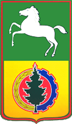 Карта муниципального образования (карта «Маршрут памятных мест» Асиновского района https://www.google.com/maps/d/viewer?mid=1RoR0E8vsv2_o5tVUO7g1Zx36VHbRLmut&ll=57.238533282908534%2C86.010571287257&z=9)  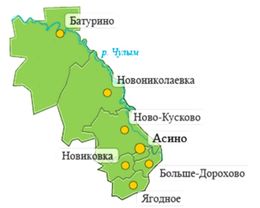 Информация  об Администрации муниципального образования Таблица № 1Общая информация о муниципальном образованииТаблица № 2Информационная справка об истории муниципального образованияЗа пеленой веков скрывается точное время возникновения русских деревень на сибирской земле. В начале XVII века на обширной причулымской  территории жили причулымские тюрки, платившие в то время ясак енисейским киргизам.  Начало освоения окрестных территорий русскими связано с  основанием в 1604 году города Томска. Появление русских привело к  тому, что население стало платить  ясак в пользу русского царя. В ответ на разрыв даннических отношений, начиная с 1606 года, киргизы стали совершать набеги на владения ясачных по реке Чулым. В целях обороны чулымцев от набегов енисейских киргизов в 1621 году в 370 верстах от Томска  был построен Мелесский острог. Только с увеличением численности Томского гарнизона стали возникать заимки казаков, посылаемых в Мелесский острог и живущих при татарских юртах для их охраны. Хлебом они обеспечивались плохо, что вынуждало их заводить свое хозяйство. В 1652 году на Западном берегу Яи, в 12 верстах от ее устья, конные казаки Дороховы основали заимку, ставшую первым постоянным поселением русских в Причулымье. Вторым поселением на Асиновской земле считается заимка конного казака Воронина, появившаяся  в 1666 году на берегу Яи, в двух верстах от Дорохова, выше по течению.       В 1703 году на р. Яи, при впадении в нее р. Латат, появилась заимка двухтомичей Жировых: одного-посадского, а другого-служилого человека. Заимки превратились в деревни, названные по имени первооснователей. Население деревень оставалось немногочисленным. По переписи 1720 года, в Дорохово было 9 дворов, в Ворониной — 1 двор, в Жировой — 4 двора казаков и казачьих детей. Крестьянское население отсутствовало. В первой половине XVII века население пополнилось в основном за счет естественного прироста и притока гулящих людей. Новые поселения не возникали. Важную роль в заселении Причулымья сыграл известный географ, историк и государственный деятель XVII века Ф.И. Соймонов. В 1757 году ему пришлось возвращаться  из Нерчинской ссылки в Тобольск на должность Сибирского губернатора. За время поездки он хорошо изучил участок от Енисейска до Томска. Став губернатором, он  внес в Сенат предложение о закрытии водного пути по р. Кети и об использовании водного пути по Чулыму.  Поэтому за одно десятилетие  по р. Яи и р. Кия - притоком Чулыма удвоилось и выросло число населенных пунктов. Основную массу поселенцев составили томские люди. В 1763 году на левом берегу Чулыма возникла деревня Семена Алексеевича Кускова, проживавшего ранее в д. Завьялово, близ Томска. В 1794 году в Кусковой было 4 двора,   в которых проживали сыновья основателя деревни. Во второй половине XVII века прирост населения происходил в основном за счет естественного воспроизводства, а также по мере заселения притрактовой зоны за счет ссыльных крестьян, поток которых усилился по  царскому указу 1754 года о замене смертной казни ссылкой в Сибирь. В первой четверти XIX века на территории района появилась всего одна деревня - Жирово. Это вторая деревня Жирова образовалась, скорее всего, выходцами из первой. С этого времени они получают название - Больше-Жирово и Мало-Жирово. За первую треть XIX   века выросло население деревень. По переписи 1835 года, в Кусковой насчитывалось  99 душ, в Дороховой — 115, в Ворониной — 68, Больше - Жировой — 54, Мало - Жировой — 34.	          Началом нового этапа земледельческого освоения Сибири стала реформа царского министра государственных имуществ П.Д.  Киселева. В 1837 году он наметил ряд мер по решению аграрных проблем в центре России. Одна из них - переселение в Сибирь государственных крестьян из молоземельных губерний. В этом же году было проведено освидетельствование и межевание земель.  К западу от Дороховой и Ворониной, на р. Итатке было нарезано 25025 десятин земли и близ д. Кусковой, на р. Соколы -10665 десятин земли. Эти места предназначались для переселенцев из Тамбовской и Воронежской губерний.В 1852 году крестьяне Успенской волости Воронежской губернии в составе 72 семей (592 чел.) основали новую деревню Кусково. А  641 человек Тамбовских и Воронежских переселенцев разместились на Ворониной поляне. В 1854 году Крымская война приостановила поток переселенцев. В 1860 году появилось еще 2 деревни - Митрофановка и Феоктитистовка. Резкая активизация переселенческого движения произошла в 90-е годы  19 века в связи с вводом в эксплуатацию Сибирской железной дороги. В 1890 году переселенцами из Казанской губернии на казенных землях был нарезан участок. Он представлял собой старую таежную гарь и был рассчитан для поселения 350 душ. Так был основан поселок Казанка. В 1893 году на нынешней территории района было 10 русских поселений, насчитывалось 613 дворов и 4154 души.В 1891-1892 годы в европейской части России случился голод. В Сибирь была проложена  железная дорога. По этой магистрали  переселенческое движение возрастает,  становится массовым. С 1892 года по 1895 год  в нашем краю появилось еще 6 поселков: Ново-Троицкий, Сургундатский, Новиковский, Тихомировский, Соколовский и Латат. К середине 90 -х годов 19 столетия  было  зарегистрировано 16 переселенческих поселений. К середине 19 века южная часть района была заселена полностью. В северных Асиновских землях сохранились владения коренных жителей. Земледелие продвинулось на Север, до тех мест, где максимально позволяли климатические условия заниматься растениеводством. Урожайность зерновых с юга на север убывала. В Б-Жирово, М-Жирово рожь редко когда давала урожай  меньше 70 пудов с десятины, в Митрофановке не превышала 60 пудов. Разница в урожайности овса еще большая, соответственно 200 и 120-150 пудов. Выращивали лен, ячмень, коноплю, гречиху. Успешно развивался ягодный промысел, пчеловодство. Из кустарных промыслов был развит пимокатный,  кожевенный,  заготовка спичечной соломы.Город Асино возник как переселенческий поселок в конце XIX века, в период массового переселения крестьян из европейской части страны в Сибирь, где они находили большие площади свободных и достаточно удобных для обработки земель. Помещичьего  землевладения не было.Летом 1895 года ходоки деревень Лобановой и Колбиной  Петропавловской волости Кирилловского уезда Новгородской губернии Гаврила Алексеевич Королев и Андрей Гаврилович Еремичев от имени 48 крестьянских хозяйств осмотрели земли в восьми верстах от сторожильческого села Н-Кусково при озере. Они заручились согласием на закрепление этого участка за ними  и получили удостоверение. Земля, как правило, закреплялась за ходоками на 2 года.В июне 1896 года на новое место жительства из Новгородской губернии прибыло 10 первых семей. Новый поселок быстро заселялся. К сентябрю 1901 года поселок Ксеньевский был заполнен полностью: все 344 душевых надела были розданы для ведения хозяйства. В  поселке насчитывалось 611 жителей, в том числе 318 мужского пола. 	В 1897 году губернское присутствие по крестьянским делам присвоило этому поселку статус сельского общества с наименованием "Поселок Ксеньевский", по имени сестры императора Николая II Ксении.В 1904 году в поселке открыто одноклассное сельское училище Министерства просвещения. 20 июня 1920 года был избран первый сельский совет. В 1926 году был организован комитет крестьянской взаимопомощи "Вперед" и машинное товарищество по совместной обработке земли "Возрождение". Первая  сельхозкоммуна организовалась в 1928 году. С началом коллективизации коммуна преобразовалась в 2 колхоза "Красный Чулым" и "Память Ленина".В 1928 году принимается решение о строительстве лесозавода. 12 июня 1932 года завод начал выпускать продукцию. В 1930 году строится шпалозавод. Для освоения обширных лесных массивов с января 1930 года начинается строительство железной дороги Томск-Чулым. 11 декабря 1937 года в г. Асино пришел первый поезд.В связи с промышленным развитием начинается перевод районных  учреждений из села Н-Кусково в село Ксеньевку. С 1932 года райисполком дислоцируется в Ксеньевке.7 июня 1933 года село Ксеньевка переименована в село Асино, по названию железнодорожной станции. Район получил название Асиновский. 12 декабря 1945 года село Асино было отнесено к категории рабочих поселков. 31 марта 1952 года рабочий поселок Асино преобразован в город районного подчинения.27 декабря 1973 года город Асино отнесен к городам областного подчинения.В состав Томской области Асиновский район впервые был включен Указом Президиума Верховного Совета СССР от 23 августа 1944 года. Приоритетные виды туризма на территории муниципального образования.-событийный туризм;- культурно-познавательный.Перспективные виды туризма на территории муниципального образования.- сельскийОсновные «бренды» муниципального образования- КТК «Сибирская усадьба Н.А. Лампсакова»;- Межрегиональный фестиваль «Золотая береста»;- фестиваль «Вечера на Садовой», проводимый Детской школой искусств г. Асино. В течение месяца коллективы ДШИ демонстрируют свою работу: концерты, спектакли, танцевальные постановки.Предания, легенды, сказы муниципального образования. Объекты муниципального образования, с которыми связаны местные легенды.Легенда о реке Чулым.На севере Красноярского края, около одной из гор жило небольшое племя тюрков.Ежегодно они справляли праздник Новруз. Новруз с персидского означает «новый день». Согласно иранской мифологии, в этот день был похоронен герой Сиявуш, убитый туранцем Афрасиябом. Более подробно она описана в «Шах-намэ» Фирдоуси. «Из дошедших до нас источников явствует, что день похорон Сиявуша был назван "Новруз" и ежегодно отмечается как праздничный...»Праздник Новруз связан с весной, обновлением природы, наступлением теплых дней.Широкое распространение в этот день имеет разжигание праздничных костров на улицах, факелов на крышах домов, возвышенностях, а перепрыгивание через костер в последний вторник перед Новрузом считается обязательным обрядом для каждого человека. Принято либо прыгать через один костер семь раз, либо по одному разу через семь костров. В древности костры разжигал несовершеннолетний мальчик с помощью огнива. Этот огонь считался чистым. Тюрки поклонялись Духу Огня. Так было и  на этот раз. Развели очень большой костёр!  Утром, когда они пошли собирать угли, то увидели, что снег под костром растаял, и образовалось много воды. Они стали разводить много костров, чтобы снег таял. Обратиться они к Духу Огня помочь им, он сотворил из горы вулкан и  сошла огненная лава. А далеко от тюрков скатившая с гор вода скапливалась.Так и появилась эта река - Чулым из сбегавшего с гор снега. Потому и  переводиться с тюркского Чулым как «бегущий снег».Происхождение названия озера Курлак    В районе  деревни Победа есть озеро с замысловатым названием Курлак. Для многих загадка,  почему оно так называется. А может оно получило свое название так ?...  Однажды ранней – ранней весной бобр с бобрихой в поисках места для жилья плыли по небольшой речушке под названием Яя. Лес на самом берегу стоит. Деревья разные. Ямы-омуты глубокие, перекаты песчаные… Речка бобрам приглянулась. Хотели, было, тут и обосноваться.
     Но в одной ямке встретились бобрам  караси. Рыбки испугались мохнатых бобров. Бобры успокоили:
— Не бойтесь нас. Воду не мутите! Не обижаем мы рыб, не едим. Мы — грызуны. А вы кто такие, откуда будете?
Один карась, который посмелее, и говорит бобрам: 
— Мелеет наше озеро, высыхает. Скучает наш рыбий род. Уходить собрался с обжитых мест. Вот и отправили нас за помощью. А коли что, то и место новое для житья присмотреть. 
— Беде вашей помочь можно. Уходить оттуда не надо. Так и быть, выручим вас.  Да и нам самим в озере жить спокойнее будет.  Построим мы с бобрихой плотину.  Придет большая вода, и разольется ваше озеро.
   Караси разинули рты, слушая их речи. Сами  втихомолку бобров оглядывали. Диво да и только! Шерсть густая, хвост голый, лопатой, плавников нет, лапы звериные. Под водой  будто рыбы ныряют. По дну степенно разгуливают, важно разговаривают.
Поблагодарили караси бобров   за обещание помочь рыбам.  Да не очень, однако, поверили бобрам. Вильнули хвостами и уплыли  к своей семье в родное озеро.
   К вечеру  всему  озеру стало известно: мохнатые звери хотят плотину строить, воду поднять. Сами тут поселиться решили. Поговорили, потолковали, пошептались рыбы да и занялись все своими делами.
   А бобры переночевали на берегу под кряжистой ивой. Утром выкупались. Поели свежей коры, принялись за дело. Час за часом, день за днем работали и работали. Чуть посветлеет небо, бобры уже своим делом занимаются. Солнышко на закате, бобры все еще сучья обгрызают. Деревья сваливают умело. Каждая лесина падала на свое место. Ненужные ветки обгрызали. Большие сучья в щели между упавшими стволами вставляли. Построили плотину.  А когда началось половодье, разлилось озеро, наполнилось водой сполна. Стало рыбам жить привольно.  И бобры своей работой довольны: не дает их плотина воде скатываться из озера.
   Расплодилось в озере  много  рыбы. У бобров родились малыши - бобрята. Бобры с рыбами зажили прекрасно, мирно, дружно. И растеклась вскоре по Яе молва об этом  волшебном водном крае. А как называется это место, никто не знает:  нет названия!    Но вот наступила осень. Птичьи стаи потянулись в теплые края. Отправились на зимовку и журавли.  Много дней и ночей стройным клином летела стая, превозмогая усталость. Особенно тяжело было молодым и неокрепшим. И вот один журавль стал все больше и больше отставать от своих собратьев. Как ни старался он, но силы были на исходе. И пролетая над каким – то озером, он камнем рухнул в воду, мысленно прощаясь с родными и товарищами. И не миновать бы  ему  беды, если бы не бобры. Увидев упавшую в воду птицу, они стремительно кинулись к ней и вытащили ее на берег. Дали воды  напиться, ветками прикрыли. Журавль через некоторое время пришел в себя, отдохнул, подкрепился. На следующий день,  когда пролетал косяк журавлей, он протяжно, жалобно  прокричал: «Курлы – курлы».  Журавли, услышав знакомый им крик,  спустились на воду. На утро воссоединившаяся стая покружила  над озером, прокричали птицы свое прощальное «курлы – курлы»  и отправились в дальний путь.  Услышали этот крик обитатели озера и решили, что именно Курлак  называется их  безымянное озеро.Легенда о том, как Вольф Мессинг посетил НовиковкуВ 40–50–е годы прошлого века в Новиковку приезжал какой–то маг, который мог предсказывать будущее, найти пропавших без вести и т.д.Все жители деревни собрались в клубе, где выступал маг. Каждый  пришёл со своими  проблемами. Одна женщина хотела узнать о судьбе арестованного в 1937 году мужа. Собираясь в клуб, она положила в корзину 10 яиц в качестве платы. Так как денег в то время в колхозе не платили, то продукты были их естественным эквивалентом. Время то было суровое и голодное.  И, подумав немножко, женщина выложила из корзинки половину яиц: «Пусть останутся детям». Дождавшись своей очереди для общения с магом, она выслушала всё, что он сказал, и предложила продукты. Маг, в свою очередь, рассказал женщине всё, как собиралась и почему передумала нести десяток яиц. «Мне ничего не нужно, - сказал он, - я это рассказал вам для того, чтобы вы поверили всем моим словам».Мы знаем, что Вольф Мессинг был в своё время в Томске. Почему бы ему не заехать в Асино, а оттуда в Новиковку? В любом случае, если это был не Мессинг, то кто-то другой с таким же способностями, как у него.  Река ЯяТам, где шумит голубая волна реки и ветер по соснам гуляет, свою бесконечную песню поет, родилась эта легенда.Жили в одной деревне девушка и юноша. Девушка была из богатой семьи, а юноша – из бедной. И вот нанялся юноша к семье, откуда была девушка, пасти овец.  Однажды встретились они и полюбили друг друга. Через некоторое время пришел бедняк свататься, но богач  не захотел с ним даже разговаривать. Только пригрозил, что если узнает о том, что они продолжают встречаться, убьет пастуха.  А дочери велел забыть про глупую любовь.Тогда решили влюбленные убежать из дому и пожениться в чужой стороне без родительского благословения.  Договорились они встретиться  в назначенном месте,  как только сядет солнце. Наступил долгожданный вечер. Пришла девушка на условленное место и стала ждать. Много прошло времени. Солнце уже стало садиться, а любимого все нет.  Испугалась девушка, что никогда больше не увидит  дорогого ей человека, и заплакала. И так сильно она плакала, что у ног ее целая река из слез натекла.Солнце совсем село, погас его последний луч. А вместе с ним погасла  и надежда на счастье: ведь любимый так и не пришел.  Решила девушка, что отец спохватился ее и все понял, а потому убил возлюбленного. Бросилась тогда красавица в реку и утонула.А пастух просто опоздал. Когда он спешил к любимой, сорвался  и упал в глубокий – глубокий овраг.  Много сил  и времени потребовалось ему, чтобы выбраться оттуда. Он все понял,  увидев реку.  Зарыдал юноша  от горя и  громко – громко закричал: «Это виноват  я, я, я!» - и бросился  в реку тоже.  Ночное эхо разнесло по всей округе: «Я,я…». И с тех пор стала эта река называться Яя.Памятные даты в истории территории. Знаменитые люди района, земляки.1800 год  - основана д. Вороно - Пашня;1895 год - основаны д.д.Тихомировка, Новиковка, Латат, Нижние Соколы 1930 год - Постановлением ВЦИК Зачулымский район присоединен к Новокусковскому району с одновременным переименованием в Чулымский район с центром в селе Ново-Кусково;- 85 лет библиотеке с. Б – Дорохова;- пошли на переработку первые кубометры древесины на первом в районе лесозаводе (ДОЗ, ДОК, ЛПК, «Аском»).1935 год- 80 лет библиотеке с. Цветковка;- открытие первой средней школы в Асине, первый директор И. А. Уланов - Почетный гражданин г. Асина- март создана Асиновская льносембаза с центром в с. Новиковка1945 год- 12 декабря с. Асино переименовано в рабочий поселок Асино1950 год- 11 января приобретена грузовая автомашина для Асиновской средней школы;- 20 января в соответствии с Решением Томского облисполкома при заготконторе Асиновского райпотребсоюза организовано охотничье хозяйство (директор заготконторы – Бородюк);- 15 августа была реорганизована Асиновская начальная школа № 1 в семилетнюю и именовали ее далее «Асиновская семилетняя школа № 2»;- 65 лет библиотеке с. Ягодное;1955 год	- 18 января создан оргкомитет Асиновского районного общества краеведения (председатель Уланов И.А.) для  «активного  изучения  и  сбора вещевых, документальных и других материалов, относящихся к природе и истории культуры причулымских районов, популяризации их и создания базы для организации в г. Асино Причулымского краеведческого музея»;- 25 марта были открыты коммутатор и почтовое отделение Асиновской конторы связи в с.Новониколаевка;- 18 июня приняли решение о благоустройство территории посёлка ЦРММ: отремонтировать баню, клуб, построить тротуары, озеленить территорию, открыть в посёлке мастерские бытового обслуживания, радиофицировать посёлок и организовать автобусное движение до ЦРММ;- 1 июля  в Асино создано отделение по регулированию уличного движения. До этого действовал межрайонный инспектор;- 31 октября  в Асино организовано Добровольное пожарное общество со штатом в 21 человек, включая председателя (Коробейников Степан Игнатьевич), инструктора (Наливайко Матвей Макарович), счетного работника и отряда печников из 15 человек;- 6 декабря сдана в эксплуатацию городская гостиница (директор Соловьева Мария Ивановна).1960 год- 1 января при Асиновском горкомхозе организовано домоуправление, на баланс которого передали весь жилой фонд;- 15 января приняли решение о строительстве межрайонной автостанции;- 26 февраля на инкубаторно-птицеводческой станции вывели около 4 тыс. цыплят первой закладки;- 1 мая была пущена в эксплуатацию карусель в городском саду;- 3 июня приняли в эксплуатацию летний кинотеатр на 300 мест по ул. Садовой;- 1 сентября в Батурино открыли  ветеринарный участок. Находящийся в Батурино ветпункт перенесен в д. Феоктистовка; - 15 сентября приняли в эксплуатацию школу на 280 мест в с. Новониколаевка.1965  год- 18 февраля подписан приказ № 13 РЭУ «Томскэнерго» о создании предприятия «Восточные электрические сети»- 27 марта решением Томского облисполкома № 109 кинотеатр «Восток» с его филиалами выделен на самостоятельный баланс;- 30 марта организовано мичуринское товарищество (товарищество им.Мичурина) для «развития садоводства, создания культурного отдыха на лоне природы и учитывая многочисленные заявки пенсионеров, рабочих и служащих»;- 28 апреля Решением № 170 облисполкома центр Крутогорского сельского Совета перенесён в пос. Первопашенский с одновременным переименованием в Первопашенский в связи с тем, что в нем «проживает большинство населения, расположен центр лесопункта, 8-летняя школа, клуб, больница, почтовое отделение»;- 7 мая  Решением Асиновского горисполкома № 47 улица Союзная переименована в улицу Ивана Буева, выпускника школы № 4, воина-комсомольца,  погибшего при защите Волгограда;- 10 июня в с. Нижние Соколы открыли отделение связи;- 1 июля средняя школа № 10 г. Асино реорганизована в 8-летнюю школу-интернат;-  1 сентября интернат принял первых воспитанников; 8-летняя школа № 3 реорганизована в среднюю школу № 3;- в здании бывшей школы № 1 открыли 8-летнюю школу  № 10;- 28 октября исполком Облсовета удовлетворил ходатайство Асиновского райисполкома о переименовании населенных пунктов:село Ивано-Богословка в село Привольное; пос. Уточкина Заимка в пос. Заозёрный; пос. Сельхозтехника в пос. Светлый; пос. Тиунова Заимка в пос. Восход;Охотпосёлок Минаевского сельского Совета в пос. Отрадный. * Была попытка переименовать пос. Казанка в пос. Партизанский;-  В виду увеличения мощностей Томского пивоваренного завода, улучшения качества пива и расширения торговли пивом областной исполком принял решение № 404 от 28.10.1965 г, предусматривающее строительство в г. Асино пивзаводапроизводительностью 500 тыс. декалитров, а также обязал облпотребсоюз открыть в районах специализированные пивные залы, в том числе один в г. Асино;- 15 декабря в районе создано отделение Всероссийского добровольного общества охраны памятников истории и культуры (ВООПИК).1970 год- Решением горисполкома № 112 от 23.04.1970 года в Асино организовано отделение Всесоюзного общества филателистов; председателем общества избран Сухенко Аскольд Сергеевич, заместитель - Игнатов Геннадий Иванович, секретарь - Сухоруков Сергей Андреевич, ревизионная комиссия - Трунова Галина Никандровна и Волк Леонид Федорович;- 1 декабря колхозы Асиновского района реорганизованы в совхозы.1975  год- Решением Асиновского ГИК № 17 от 23.01.1975 года в связи с отнесением г. Асино к категории городов областного подчинения и объединением городского и районного Советов в Асиновский городской Совет народных депутатов создать при исполкоме горсовета отдел главного архитектора с собственной круглой печатью и угловым штампом; -  Решением Асиновского ГИК № 83 от 20.03.1975 года улица Тепличная переименована в улицу имени 370 Стрелковой дивизии;- 8 мая состоялось открытие стелы, посвященный памяти бойцов 370 - й стрелковой дивизии;- 9 мая состоялось открытие 27 метровой наклонной мемориальной стелы с именами862 воинов земляков, павших в борьбе против фашизма.В их честь зажжен Вечный огонь (первый в Томской области);- 30 августа приняли в эксплуатацию новое здание средней школы на 320 мест в с. Ягодное.1980 год- 13 марта в с. Ново - Кусково установлен памятник погибшим партизанам.1985 год- 1 сентября в с. Ягодное была открыта детская музыкальная школа;- 11 сентября приняли решение «о создании учебно-экологической тропы, протяженностью пять километров в совхозе «Комсомолец» в припоселковой зоне с.Ново-Кусково на родине Г.Маркова». Был утвержден организационный комитет, схема-чертеж. Экскурсоводами предполагалось поставить учеников Новокусковской школы.1990 год- 1 ноября была создана служба дежурного Асиновского горисполкома.1995 год- 12 мая утвердили герб города Асино. Автор В. Т. Кеменов – Почетный гражданин г.Асино;- 24 мая зарегистрировано Муниципальное образовательное учреждение «Асиновская детская школа искусств». Кроме школы искусств сюда вошли школа общего музыкального образования, Новокусковский, Новиковский и Ягодный филиалы;- 27 мая установили общероссийский День библиотек;- 8 декабря утвердили текст на памятный камень к 100-летию г. Асино с именами первых переселенцев;- Решение Думы № 108 от 08.12.1995 года улица Лесовозная переименована в улицу им. Сергея Павличенко, Улица Водозаборная  - в улицу им. М. Коновалова.2005 год – 12 августа – открыта Аллея им. Строителей;- 2 ноября Муниципальное унитарное предприятие «Редакция газеты «Наше Причулымье»» было ликвидировано.2010 год- 26 мая заложили  аллею (51 липа и 10 ясеней) возле здания Асиновского бизнес-центраЗнаменитые люди района, земляки.1930 год -  30 марта родился Сухачев Павел Петрович – журналист, инициатор создания Асиновского отделения общества «Мемориал»;  - 29 ноября  - Сухушина Лидия Константиновна – заслуженный работник культуры РСФСР.1950 год- 26 ноября Иванов Анатолий Семенович - детский хирург, заведующий хирургическим отделением. Почётные граждане с. Ново-Кусково1875 год Родился Николай Александрович Лампсаков – первый врач и основатель больницы  с. Ново-Кусково1925 год10 марта родился Барков Юрий Александрович, заведующий Ново-Кусковским  Домом культуры, заслуженный работник культуры Основные виды сувенирной продукции, которую можно рекомендовать гостям территории.-Изделия из бересты5 причин для зарубежного туриста приехать в муниципальное образование(указываются развернутые предложения для туриста, сама причина и одно предложение обоснования)Посетить культурно-туристический комплекс «Сибирская усадьба Н.А. Лампсакова». Сегодня усадьба Лампсакова состоит из шести домов, готовых принять гостей. В здании, где раньше проживал сам Николай Александрович Лампсаков разместилась мемориальная экспозиция, которая рассказывает о работе и быте земского врача и событиях Гражданской войны. Он был уникальным даже по сегодняшним меркам специалистом, сочетающим в себе специальности терапевта, хирурга, акушера и хозяйственника. Сам вел прием больных, сам делал операции, сам принимал роды, сам готовил лекарства. В годы Гражданской войны помогал всем без исключения. Под домом доктора до сих пор сохранится подземный ход, в котором доктор прятал партизан от карателей и карателей от партизан. Также в комплекс усадьбы входит первый в Томской области Музей бересты. Приобрести сувенирную продукцию из бересты. Мастера Асиновского района славятся своими изделиями на всю Томскую область. Побывать на различных фестивалях и праздниках. В течение года в г. Асино проходят: межрегиональный фестиваль «Золотая береста», «День семьи любви и верности», «Егорьевские звоны» и многое другое.Посетить резиденцию Деда Мороза. Вас ждут зимние забавы, мастер-классы, шоу валенков, выставки и подарки. Резиденция начинает свою работу на новогодних каникулах и находится по адресу: Асиновский р-н, с. Ново-Кусково, КТК «Сибирская усадьба Н.А. Лампсакова».Посетить библиотеку имени Георгия Макеевича Маркова. 11 ноября 1978 года в с. Ново-Кусково Асиновского района открылась библиотека, которая была построена на перечисленные писателем Г. М. Марковым средства Ленинской Премии, присужденной ему за роман «Сибирь». Основу книжного фонда составили 1500 книг, подаренных писателем библиотеке. Ныне библиотека носит имя писателя-земляка Георгия Мокеевича Маркова. В библиотеке открыт уголок-музей писателя Г. М. Маркова. 29 февраля 1996 года решением Асиновской районной Думы библиотеке-филиалу № 4 села Ново-Кусково присвоено имя Г. М. Маркова.Новокусковская библиотека – правопреемница утраченной павленковской библиотеки в деревне Тихомировка. В 2005 году библиотека вступила в Сибирский филиал «Содружества павленковских библиотек».Топ того, что Вы рекомендуете обязательно сделать туристу, который приедет в муниципальное образование.В июне посетить межрегиональный фестиваль декоративно-прикладного искусства «Золотая Береста». У гостей праздника имеется возможность посетить выставку работ лучших мастеров. На праздничной площадке разворачивается масштабная ярмарка изделий из бересты, где можно будет приобрести предметы различного назначения и сувенирную продукцию. Кроме этого, на празднике работают различные интерактивные площадки: детские площадки, имитация Русской деревни (где у гостей праздника имеется возможность окунуться в русский деревенский быт), гастрономическая площадка, спортивная площадка, площадки с проведением мастер-классов по ремеслам (роспись по металлу, роспись по керамике, лоскутное шитье, прядение на настоящих прялках и многое другое).В любое время года КТК «Сибирская усадьба Н.А. Лампсакова». Кроме экскурсий по дому врача в усадьбе проходят мастер-классы по декоративно-прикладному искусству. Здесь можно отметить традиционные народные праздники – Масленицу, Егорьев день, День семьи, Покров, Новый год, Рождество или просто отдохнуть на природе – погулять по лесу, покататься на лошадях, пожить в гостевом доме. В парковой зоне на территории комплекса разбита экологическая тропа, проводятся эко-экскурсии, эко-квесты.Уникальная еда. -нетТрадиционные блюда муниципального образования, знаменитые блюда, интересные и привлекающие гостей.-Асиновский крендель Информационные туристские ресурсы муниципального образования. Рекламные материалы по муниципальному образованию, рекламно-информационные издания о муниципальном образовании, сайты о муниципальном образовании, видеоматериалы.(тестовые, аудио и видео материалы направить дополнительно приложением к турпаспорту)-нетМероприятия по продвижению муниципального образования (информационные туры, выставки, ярмарки, фестивали, конференции, мастер-классы, совещания по развитию туризма и т.д.). Наименование мероприятия; дата; организатор; участники; количество посетителей; место проведения.-нетII. ИНФОРМАЦИОННАЯ СПРАВКА О ПРИРОДНЫХ РЕКРЕАЦИОННЫХ РЕСУРCАХ МУНИЦИПАЛЬНОГО ОБРАЗОВАНИЯТаблица № 31К землям рекреационного назначения относятся земли, предназначенные и используемые для организации отдыха, туризма, физкультурно-оздоровительной и спортивной деятельности граждан В состав земель рекреационного назначения входят земельные участки на которых находятся дома отдыха, пансионаты, кемпинги, объекты физической культуры и спорта, туристские базы, стационарные и палаточные туристско-оздоровительные лагеря, дома рыболова и охотника, детские туристские станции, туристские парки, лесопарки, учебно-туристские тропы, трассы, детские и спортивные лагеря, другие аналогичные объекты.(ст. 98 Земельного кодекса Российской Федерации).2.Земли лечебно-оздоровительных местностей и курортов предназначены для лечения и отдыха граждан. В состав этих земель включаются земли, обладающие природными лечебными ресурсами, которые используются или могут использоваться для профилактики и лечения заболеваний человека.(ст. 96 Земельного кодекса Российской Федерации)III. ИНФОРМАЦИЯ О ТУРИСТСКИХ ОБЪЕКТАХ МУНИЦИПАЛЬНОГО ОБРАЗОВАНИЯТаблица № 4ОСНОВНЫЕ ОБЪЕКТЫ ЭКСКУРСИОННОГО ТУРИЗМА*Указать все объекты, которые можно использовать в туристских целях**Фото вставить в таблицу или приложить к паспорту с указанием названия объектаТаблица № 5ОБЪЕКТЫ ЭКОЛОГИЧЕСКОГО ТУРИЗМАТаблица № 6ОСНОВНЫЕ ОБЪЕКТЫ ЛЕЧЕБНО-ОЗДОРОВИТЕЛЬНОГОТУРИЗМАПримечание: в перечень включаются все объекты, в том числе и частные. Можно приложить фото, если естьТаблица № 7ОБЪЕКТЫ СПОРТИВНОГО И ПРИКЛЮЧЕНЧЕСКОГО ТУРИЗМАТаблица № 8ОБЪЕКТЫ ОХОТЫ И РЫБНОЙ ЛОВЛИПримечание: Дать расшифровку вида дичи, рыбы. Транспортная доступность. Наличие автостоянки. Санитарно-бытовые условия. Наличие охотничьего и рыболовного транспорта (снегоходы, лодки, катера).
Таблица № 9ОСНОВНЫЕ ОБЪЕКТЫ ПАЛОМНИЧЕСКОГО ТУРИЗМАПримечание: Дается расшифровка возможностей организации питания, размещения, транспортная доступность по каждому объекту.Таблица № 10ОБЪЕКТЫ ДЕЛОВОГО И СОБЫТИЙНОГО ТУРИЗМА*Любые мероприятия, способные привлечь посетителей из других районов, областного центра, иных российских  регионов и зарубежных странМУНИЦИПАЛЬНЫЙ КАЛЕНДАРЬ СОБЫТИЙТаблица № 11 ОБЪЕКТЫ РЕМЕСЕЛ И НАРОДНЫХ ПРОМЫСЛОВ, ПРОИЗВОДСТВА СУВЕНИРОВIV. ИНФОРМАЦИЯ ОБ ИНФРАСТРУКТУРЕ ТУРИЗМА И ГОСТЕПРИИМСТВА МУНИЦИПАЛЬНОГО ОБРАЗОВАНИЯТаблица № 12ОБЪЕКТЫ РАЗМЕЩЕНИЯПримечание: 1. Указать все объекты, в т.ч. нефункционирующие. 2. В графе "количество номеров" указать сколько всего стандартных номеров (в т.ч. 1-, 2-, 3-, 4- местных и более), сколько (если есть) люксов и полулюксов (в т.ч. 1-,2-,3-комнатных). 3. Указать сколько номеров с удобствами и без удобств. Таблица № 13ОБЪЕКТЫ ОБЩЕСТВЕННОГО ПИТАНИЯТаблица № 14ОБЪЕКТЫ РАЗВЛЕЧЕНИЯТаблица № 15ПРЕДПРИЯТИЯ БЫТОВОГО ОБСЛУЖИВАНИЯПримечание: указать те, которые расположены поблизости от средств размещенияТаблица № 16ФИНАНСОВЫЕ ОРГАНИЗАЦИИТаблица № 17ОБЪЕКТЫ СВЯЗИТаблица № 18ОБЕСПЕЧЕННОСТЬ МЕДИЦИНСКИМИ  УЧРЕЖДЕНИЯМИТаблица № 19ОБЪЕКТЫ ТРАНСПОРТНОЙ ИНФРАСТРУКТУРЫПримечание: Описать состояние автодорог, речной инфраструктуры, мостовых переходов, притрассового сервиса.Таблица № 20УЧРЕЖДЕНИЯ И ОРГАНИЗАЦИИ ТУРИСТСКОГО ПРОФИЛЯТаблица № 21ДЕТСКИЕ ОЗДОРОВИТЕЛЬНЫЕ ЛАГЕРЯ Таблица № 22V. ИНВЕСТИЦИОННЫЕ ПРОЕКТЫ И ПРЕДЛОЖЕНИЯМеры муниципальной поддержки инвесторов в сфере туризмаПрограмма по развитию туризма (Информация о программе развития туризма в муниципальном образовании (название программы, каким нормативным актом утверждена, дата и номер документа, общий объем финансирования, в т. ч. из муниципального бюджета).Примечание: К таблице необходимо приложить справку, в которой дать следующую информацию:- существующие в муниципальном образовании льготы инвесторам с указанием нормативных актов.  - ведутся ли поиски инвесторов в других регионах? - имеются ли бизнес-планы по объектам туристской инфраструктуры?  - какие привлекательные природные территории Вы можете предложить для размещения туристских объектов и почему (см. таблица № 3)?- состояние обеспечивающей инфраструктуры (подъездных путей, коммуникаций, энерго- и водоснабжения, утилизации отходов, очистных сооружений и др.)- возможности подготовки среднего обслуживающего звена из числа молодежи. Таблица № 23VI. ИНФОРМАЦИЯ О ТУРИСТСКИХ МАРШРУТАХ ПО ТЕРРИТОРИИ МУНИЦИПАЛЬНОГО ОБРАЗОВАНИЯ, ПО ИСТОРИЧЕСКИМ И КУЛЬТУРНЫМ ДОСТОПРИМЕЧАТЕЛЬНОСТЯМ*ИНФОРМАЦИЯ О СОСТАВИТЕЛЯХ ТУРИСТСКОГО ПАСПОРТА, 1.Руководитель муниципального образованияФ. И. О, должность,Контактный телефон/ факс, E-mailНиколай Александрович Данильчук, глава Асиновского района(838241)2-14-21, asino@asino.tomsknet.ru3.Заместитель Главы Администрации МО, курирующий вопросы туризмаФ.И.О., Должность, Контактный телефон/факс, Е-mailБулыгина Ольга Валерьевна, заместитель Главы Администрации Асиновского района по социальным вопросам (838241)2-38-72  4.Орган местного самоуправления по вопросам туризма или структурное подразделение Администрации МО НазваниеУправление культуры, спорта и молодежи администрации Асиновского района4.Орган местного самоуправления по вопросам туризма или структурное подразделение Администрации МО Ф. И. О. должностных лиц, контактные телефоны/ факсы/E-mailЕфименко Сергей Викторович, начальник Управления, (838241)2-28-25, dr.asino@yandex.ruБудникова Анна Андреевна, главный специалист по культуре, (838241)2-32-18, anya.kislyak.94@mail.ru5.Орган местного самоуправления по вопросам потребительского рынка (средства размещения, объекты питания, услуги и др.) или структурное подразделение Администрации МОФ. И. О. должностных лиц, контактные телефоны/ факсы/ E-mailКодочигова Анастасия Андреевна, начальник отдела социально-экономического развития, (838241)2-32-65, kodochigovaaa@mail.ru Муниципальное образованиеНазвание муниципального образованияАсиновский районМуниципальное образованиеПлощадь территории (кв. км.)5 943 , 3 км2Муниципальное образованиеНаселение (тыс.человек),  в т.ч., описание этнического состава населения, коренное население муниципального образования, наличие субэтнических групп33 ,713 тыс. чел. (на 01.01.2018г.)Муниципальное образованиеСайтwww.asino.ruАдминистративный центрНазваниегород АсиноАдминистративный центрНаселение (тыс. человек) 24,351 тыс. чел. (на 01.01.2018г.)Административный центрРасстояние до областного центра100 кмКрупные населённые пунктыНазвание/местонахождение/ численность населенияТерритория Асиновского района разделена на 7 муниципальных образований: 1 городское поселение, 6 сельских поселений, объединяющих 39 населенных пунктовс. Батурино -1 695.с. Больше  - Дорохово - 477с. Новиковка – 445с. Ново – Кусково – 1432с. Новониколаевка – 874с. Ягодное - 736Реки, озёра, водохранилищаОбщее количество, названия основных рек (через какие населённые пункты протекают)Главная река района – правый приток реки Оби – река Чулым.Асиновский район находится в среднем течении реки.Ширина русла достигает 500 м, глубина – 2-4 м.На всем протяжении река выработала широкую пойму до 10 км.Русло реки разбивается на рукава и имеет много притоков.Густота речной сети 0,45 км/км2.Долина реки глубоко врезана в породы неогена и палеогенаи заполнена мощной толщей аллювиальных отложений.Район богат подземными водами.Ежегодно добывается более 2,5 млн. м3 артезианских вод [15].На территории района сосредоточено 2,9% прогнозных запасов подземных вод области.На данной территории добывается около 0,5 млн. м2 артезианской воды.р.Чулым – г.Асинор.Латат- с.Б.Жировор.Итатка – д.Вороно-Пашняр.Соколы –с Ново-Кусковор.Кужербак – с.Новониколаевкар.Большая Юкса – п.Копыловкар.Малая Юксар.АнгаРеки, озёра, водохранилищаПристани, причалы (название по ближайшему населённому пункту)Реки, озёра, водохранилищаОбщее количество озёр, водохранилищ, названия основных, местоположениеоз. Тургайское, п.Большой - Кордоноз. Щучье, в 5км. от п.Б-Кордоноз. Федоткин Тол, оз. Молочное,оз.Ишколь в 6км. К  востоку от с.Филимоновка оз. Митрофановское, с.Митрофановскоеоз.Светлое, 9800м. на юго –запад от с.Батурино оз. Болван в 1800 м на юго-восток от с.Батурино оз.Казбей, с.Батуринооз.Колесниково, с. Новониколаевка. Старица р.Чулым, с.НовониколаевкаСтарица р.Чулым «Бохтол», окрестности с.Старо - Кусковоболотное урочище «Челбак», устье реки «Юл» у с.КазанкаВодохранилище, 500 м на северо-восток от д.Вороно-ПашняПолезные ископаемыеОтметить какие полезные ископаемые залегают на территории района, обозначить места залегания и примерные объёмыПлощадь сельхозугодий района составляет 200,42 тыс. га. В основном, они располагаются в речной части района и широкой пойме р. Чулым.Северную часть района занимают таежные леса различного типа и возраста, чередующиеся с болотными массивами, где находятся значительные залежи торфа. Уровень лесистости района составляет 72%.На территории района функционирует зоологический заказник регионального значения "Мало-Юксинский". Его площадь 35 тыс. га. Он является природным резерватом ценных в хозяйственном отношении пород животных, а также редких для Томской области и занесенных в Красную книгу видов животных.В недрах муниципального образования «Асиновский район» находятся, в основном, полезные ископаемые строительного направления: глины кирпичные, строительные пески, гравийно-песчанный материал. Имеются месторождения торфа с общим запасом 207,4 млн. т. (0,9% от общеобластных запасов).Из 13 месторождений общераспространенных полезных ископаемых в настоящее время эксплуатируются 3.Состояние окружающей среды, экологическая обстановкаНаличие территорий с неблагоприятной экологической обстановкой (свалки, места захоронений отходов и заводы по их утилизации, очистные сооружения, зоны экологического бедствия) - название, местонахождениеСостояние окружающей среды, экологическая обстановкаНаличие объектов, представляющих потенциальную угрозу для экологии (заводы, комбинаты, крупные нефте/газопроводы, нефтебазы), название, местонахождениеКлиматХарактерные особенности климата:тип климата;среднегодовые температуры; влажность; снежный покров (сколько месяцев в году);региональные особенности;др. информацияКлимат района континентальный, с холодной продолжительной зимой и коротким летом. Среднегодовая температура воздуха составляет плюс 0,7 ºC. Средняя температура января от -19 до -21 ºC, средняя температура июля +17 - +18 ºC. Абсолютный минимум температуры приходится на январь и составляет -55 ºC, абсолютный максимум приходится на июль и составляет+ 36 ºC. Безморозный период длится 110 дней, период с температурой выше 10є - 110-115 дней, сумма активных температур составляет 1775є. Устойчивый снежный покров держится до 180 дней. Осадки в году распространяются неравномерно. За год выпадает около 500 мм осадков. Основной объем приходится на теплое время года.Территория Асиновского района лежит в оптимальных условиях УФ режима и обладает достаточно благоприятнымиусловиями для рекреации. Скорость ветра составляет 1-4 м/с.	В зимнее время года термические условия в целом благоприятны для зимней рекреации, так как они редко опускаются ниже -25 ºC. При такой температуре возможны занятия всеми видами зимнего отдыха.Период, благоприятный для летней рекреации, определяется числом дней со среднесуточной температурой выше +15 ºC и составляет около 60 дней. Продолжительность купального сезона связывают с числом дней с температурой воды выше +17 ºC, но на данной территории он сравнительно не продолжительный.Особо-охраняемые природные территорииУказать общее количествоа также в т.ч., если есть:государственные природные заповедникинациональные паркиприродные паркигосударственные паркидендрологические парки и ботанические садылечебно-оздоровительные местности и курорты.памятники природы, включая- зоологические - водные - геологические- ботанические и др. Сосновый бор геологическое обнажение «Тунгусский камень», обнажение четвертичных песков и галечников у д. Вороно – Пашня, оз. Тургайское, оз. Щучье, оз. Федоткин Тол, оз. Молочное, оз. Митрофановское; лиственничные леса, лесопарк у д. Комаровка, заросли марьиного корня в урочище «Челбак», урочище «Кувшинкина тайга»; место весенних жировок гусей в устье р. Яи; болотное урочище «Челбак». школьный зоологический  заказник «Сосновый борик»Объекты культурного наследияУказать общее количество,а также в т.ч. (если есть):памятники археологиипамятники архитектурыпамятники историипамятники монументального искусстваансамблипроизведения ландшафтной архитектурыдостопримечательные местаиноеПервоначальное место братской могилы партизан, подпольщиков и жертв белого террора (1920 г.)Мемориальный  комплекс погибшим в годы ВОВ,Обелиск воинам 370-ой стрелковой дивизииБюст Г.М.Маркова, ск.В.Л. Майоров г.ТомскПамятная  плита первопоселенцам г.АсиноЗдание  бывшей церкви  во  имя  Казанской  Божьей Матери построенное в 1862г.Храм во имя Георгия  Победоносца в с.Ново – КусковоХрам во  имя Александра Невского  в с.Ново – НиколаевкаКафедральный Храм Покрова Пресвятой Богородицы в г.Асино Никольская  старообрядческая церковь в п.Гарь Место где располагался старообрядческий  женский   монастырь. Старообрядческие  скиты.Библиотека имени Г.М.МарковаМузей АВПУМузей 370 -  стрелковой  дивизииМузей  ГрафикиАсиновский  краеведческий  музейДомашний  музей Александра Ивановича Ткаченко в с.Новониколаевка, ул.Комсомольская №19.кв.№24 2263.Воскресенской кладбище - место массовых расстрелов и захоронений узников Томск- Асинлага, жертв репрессий 30-х, 40-х и начала 50-х гг.Животный мирУказать основные виды животных- млекопитающие- пернатые- виды рыбБогат район и охотничье-промысловыми животными: 16 видов млекопитающих (соболь, лось, бурый медведь, выдра,норка, бобр и др.)и 14 видов птиц (глухарь, тетерев, водоплавающие и др.). Рыбные ресурсы района оцениваются в объеме более 50 т. В многочисленных реках и озерах водятся лещ, судак, налим, язь, щука, плотва, карась, елец, окунь, стерлядь, нельма. Животный мирУказать уникальные и занесенные в Красную книгустерлядь, нельма.Животный мирУказать промысловые видылещ, судак, налим, язь, щука, плотва, карась, елец, окунь,Растительность, указать уникальные и занесенные в Красную книгуОсновные виды произрастающих растений, в т.ч., указать уникальные и занесенные в Красную книгуИз 52 существующих видов лекарственных растений, произрастающих на территории Асиновского района для аптечной сети, личных нужд и продаж на рынке заготавливается сырье 38 видов лекарственных растений, 10 видов – для народной медицины.Наиболее интенсивно используются следующие виды лекарственных растений: зверобой продырявленный, душица обыкновенная, шиповник майский, шиповник иглистый, череда трехраздельная, черемуха, черника, клюква.Из дикорастущих пищевых растений промышленные запасы I категории на территории района имеют голубика, клюква болотная, сосна сибирская (кедр), а также ряд растений, являющихся одновременно лекарственными: брусника, калина, рябина, смородина черная, черемуха, черника. К промысловым пищевым растениям 2 категории запаса относятся смородина красная и малина. К пищевым растениям 3 и 4 категории запасов, которые не могут планироваться для заготовок на территории района, относятся: ежевика, жимолость алтайская,земляника лесная, клубника По экспертным оценкам общий запас ягод составляет 850 т.Среди видов дикорастущей продукции, заготавливаемой на территории Томской области, грибы традиционно занимают одно из ведущих мест, как по объему, так и по стоимостному выражению их заготовок. Общий запас грибов на территории района составил 1059,4 т. Среди южных районов области Асиновский, по биологическим запасам, занимает второе место, что составляет 2,1% от обще областных биологических запасов.1.Территории1, благоприятные для туристско-рекреационной деятельности (в качестве зон отдыха, туризма, расположения объектов  туристско-оздоровительной направленности), в том числе уже являющиеся землями рекреационного назначения (приложить к паспорту копии документов территориального планированияназвание Лесопарк  Лесопарк  Приозерная территория Приозерная территория Приозерная территорияБереговая территория р.ЯЯБереговая территория р.ЯЯОзеро БолванОзеро БолванОзеро СветлоеОзеро Светлое1.Территории1, благоприятные для туристско-рекреационной деятельности (в качестве зон отдыха, туризма, расположения объектов  туристско-оздоровительной направленности), в том числе уже являющиеся землями рекреационного назначения (приложить к паспорту копии документов территориального планированияместоположениеС. ЯгодноеС. ЯгодноеД. ЛататД. ЛататД. ЛататД.Больше - Жирово Д.Больше - Жирово В 1800 м на юго-восток от с.Батурино у оз. БолванВ 1800 м на юго-восток от с.Батурино у оз. Болван9800м на юго-запад от с.Батурино у оз. Светлое9800м на юго-запад от с.Батурино у оз. Светлое1.Территории1, благоприятные для туристско-рекреационной деятельности (в качестве зон отдыха, туризма, расположения объектов  туристско-оздоровительной направленности), в том числе уже являющиеся землями рекреационного назначения (приложить к паспорту копии документов территориального планированияплощадь (гектаров)10-15 га10-15 га20-40га20-40га20-40га65-70 га65-70 га120 га120 га115 га115 га1.Территории1, благоприятные для туристско-рекреационной деятельности (в качестве зон отдыха, туризма, расположения объектов  туристско-оздоровительной направленности), в том числе уже являющиеся землями рекреационного назначения (приложить к паспорту копии документов территориального планированиякраткая характеристика зона для посадки деревьев, в будущем живописный уголок села зона для посадки деревьев, в будущем живописный уголок селаэталонный участок озера эталонный участок озера эталонный участок озера  живописный уголок, зона для отдыха и рыбной ловли, катания на лодках    живописный уголок, зона для отдыха и рыбной ловли, катания на лодках   Рекреационная зона с организацией зоны отдыха, пляжа и места для рыболовства, с возможным размещением базы отдыхаРекреационная зона с организацией зоны отдыха, пляжа и места для рыболовства, с возможным размещением базы отдыхаРекреационная зона с организацией зоны отдыха, пляжа и места  для рыболовства, с возможным  размещением базы отдыха Рекреационная зона с организацией зоны отдыха, пляжа и места  для рыболовства, с возможным  размещением базы отдыха 1.Территории1, благоприятные для туристско-рекреационной деятельности (в качестве зон отдыха, туризма, расположения объектов  туристско-оздоровительной направленности), в том числе уже являющиеся землями рекреационного назначения (приложить к паспорту копии документов территориального планированияпримечание  зарезервирована     зарезервирована   зарезервирована   зарезервирована   зарезервирована   зарезервирована   зарезервирована     зарезервирована     зарезервирована   зарезервирована   зарезервирована   1.Территории1, благоприятные для туристско-рекреационной деятельности (в качестве зон отдыха, туризма, расположения объектов  туристско-оздоровительной направленности), в том числе уже являющиеся землями рекреационного назначения (приложить к паспорту копии документов территориального планированиякадастровая стоимость рекреационных 1 земельесли имеет такой статусесли имеет такой статусесли имеет такой статусесли имеет такой статусесли имеет такой статусесли имеет такой статусесли имеет такой статусесли имеет такой статусесли имеет такой статусесли имеет такой статусесли имеет такой статус2.Лечебно-оздоровительные местности и курорты2название1.  Футбольное поле, беговая дорожка1.  Футбольное поле, беговая дорожка2. Культурно-туристический комплекс «Сибирская усадьба Лампсакова»2. Культурно-туристический комплекс «Сибирская усадьба Лампсакова»2. Культурно-туристический комплекс «Сибирская усадьба Лампсакова»Зона учреждений здравоохранения и социальной защитыЗона спортивных комплексов и сооруженийЗона спортивных комплексов и сооруженийЗона городских лесов и лесопарков и зона зеленых насаждений общего пользованияЗона городских лесов и лесопарков и зона зеленых насаждений общего пользованияЗона городских лесов и лесопарков и зона зеленых насаждений общего пользования2.Лечебно-оздоровительные местности и курорты2местоположениес. Ново-Кусково,         ул. Библиотечная, 17с. Ново-Кусково,         ул. Библиотечная, 17 с. Ново-Кусково,       ул. Больничная, 2  с. Ново-Кусково,       ул. Больничная, 2  с. Ново-Кусково,       ул. Больничная, 2 г. Асино, пересечение улиц Павлика Морозова и им. Чернышевскогог. Асино, ул. Советская, 27; г. Асино, ул. имени Ленина, 49; г. Асино, ул. Мичурина, 20г. Асино, ул. Советская, 27; г. Асино, ул. имени Ленина, 49; г. Асино, ул. Мичурина, 20г. Асино, ул. Садовая, 4/1г. Асино, ул. Садовая, 4/1г. Асино, ул. Садовая, 4/12.Лечебно-оздоровительные местности и курорты2площадь (гектаров)0,690,69 3,5 3,5 3,50,43 га4,05 га4,05 га3,72 га3,72 га3,72 га2.Лечебно-оздоровительные местности и курорты2краткая характеристика Плоскостное спортивное сооружение «Футбольное поле» с газонным покрытием (естественный грунт) и плоскостное спортивное сооружение «Беговая дорожка» с асфальтовым покрытием на щебенчатом основании Плоскостное спортивное сооружение «Футбольное поле» с газонным покрытием (естественный грунт) и плоскостное спортивное сооружение «Беговая дорожка» с асфальтовым покрытием на щебенчатом основанииПамятник культурного наследия регионального  значения, комплекс деревянных  зданий, дата  постройки 1903 - 1914 года.В  здания располагаются:  музей гражданской  войны Причулымья, музей Первого земского доктора Н.А.Лампсакова, музей  бересты.Памятник культурного наследия регионального  значения, комплекс деревянных  зданий, дата  постройки 1903 - 1914 года.В  здания располагаются:  музей гражданской  войны Причулымья, музей Первого земского доктора Н.А.Лампсакова, музей  бересты.Памятник культурного наследия регионального  значения, комплекс деревянных  зданий, дата  постройки 1903 - 1914 года.В  здания располагаются:  музей гражданской  войны Причулымья, музей Первого земского доктора Н.А.Лампсакова, музей  бересты.Городской стадион, хоккейный корт, лыжная базаГородской стадион, хоккейный корт, лыжная базаГородской паркГородской паркГородской парк2.Лечебно-оздоровительные местности и курорты2примечаниеиспользуется по назначению,используется по назначению,используется по назначению, используется по назначению, используется по назначению, зарезервирована   зарезервирована   зарезервированазарезервированазарезервирована2.Лечебно-оздоровительные местности и курорты2кадастровая стоимость рекреационных 1 земельИнформация отсутствуетИнформация отсутствуетИнформация отсутствуетИнформация отсутствуетИнформация отсутствуетИнформация отсутствует32 691 721,5 руб.32 691 721,5 руб.4 091,47 руб.4 091,47 руб.4 091,47 руб.2.Лечебно-оздоровительные местности и курорты2названиеБаза отдыха «Яя»Прибрежная зона водохранилища уд.Вороно-ПашняПрибрежная зона водохранилища уд.Вороно-ПашняПрибрежная зона водохранилища уд.Вороно-ПашняОз.БарановскоеОз.ТургайскоеР.ЧулымОз.БарановскоеОз.ТургайскоеР.ЧулымОз.БарановскоеОз.ТургайскоеР.ЧулымМесто общего отдыха (пляж)Место общего отдыха (пляж)Место общего отдыха (пляж)Место общего отдыха (пляж)2.Лечебно-оздоровительные местности и курорты2местоположениеТО,АР, ориентир в направлении на Юго-Запад 1,9 км от д.Воронино-Яя500 м на северо-восток от д.Вороно-Пашня500 м на северо-восток от д.Вороно-Пашня500 м на северо-восток от д.Вороно-ПашняС.МинаевкаП.Б.КордонС.Копыловка       (за д.Комаровка)С.МинаевкаП.Б.КордонС.Копыловка       (за д.Комаровка)С.МинаевкаП.Б.КордонС.Копыловка       (за д.Комаровка)На берегу р.Яя, на Восток от  д. Воронино-ЯяПорядка 0,02 км на Север от ориентира: мост через р. ЯяПорядка 0,02 км на Север от ориентира: мост через р. ЯяНа восток от базы отдыха «Яя»2.Лечебно-оздоровительные местности и курорты2площадь (гектаров)6 га22 га22 га22 га---0,2 га1 га1 га0,2 га2.Лечебно-оздоровительные местности и курорты2краткая характеристикаБаза отдыха ОАО «Сибирский химический комбинат»Рекреационная зона с организацией зоны отдыха, места для рыболовства, сбора грибовРекреационная зона с организацией зоны отдыха, места для рыболовства, сбора грибовРекреационная зона с организацией зоны отдыха, места для рыболовства, сбора грибовВодные объекты,используемые местными жителями в качестве мест для купанияВодные объекты,используемые местными жителями в качестве мест для купанияВодные объекты,используемые местными жителями в качестве мест для купанияВозможно обустройство пляжаБлагоприятный участок для массовой летней рекреацииБлагоприятный участок для массовой летней рекреацииВозможно обустройство пляжа2.Лечебно-оздоровительные местности и курорты2примечаниеВ настоящее время не используется  зарезервирована     зарезервирована     зарезервирована   используется по назначениюиспользуется по назначениюиспользуется по назначениюиспользуется по назначениюиспользуется по назначению, зарезервирован  используется по назначению, зарезервирован  используется по назначению,2.Лечебно-оздоровительные местности и курорты2кадастровая стоимость рекреационных 1 земельНе имеет статусаНе имеет статусаНе имеет статусаНе имеет статусаесли имеет такой статусесли имеет такой статусесли имеет такой статусНе имеет статусаНе имеет статуса Не имеет статуса Не имеет статусаназваниеМесто планируемого создания объектов рекреации и туризмаМесто планируемого создания объектов рекреации и туризмаМесто планируемого создания объектов рекреации и туризмаместоположениеВдоль автотрассы Больше-Дорохово – Зырянское, от с. Больше-Дорохово, до моста через р. ЯяНа берегу р.Яя, на Восток от  д. Воронино-ЯяНа берегу р.Яя, на Восток от  д. Воронино-Яяплощадь (гектаров)4 га0,3 га0,3 гакраткая характеристикаВозможно размещение спортивной, туристической базы, базы отдыха, кемпинга, отеляРазмещение летнего лагеряРазмещение летнего лагеряпримечаниеНе используется по назначениюИспользуется частными лицамиИспользуется частными лицамикадастровая стоимость рекреационных 1 земельНе имеет статусаНе имеет статусаНе имеет статусаНазвание/типАдрес,телефон, факс, e-mail, сайт, Ф.И.О. руководителя  Описание, транспортная доступностьСтатус, принадлежностьФото**1 2 3 4 - Памятник археологии- Памятник историиПервоначальное место братской могилы партизан, подпольщиков и жертв белого террора (1920 г.)- Памятник архитектуры- Памятник монументального искусстваПамятник  на  братской  могиле партизан, подпольщиков  и жертв белого террора ПричулымьяМемориальный  комплекс погибшим в годы ВОВОбелиск воинам 370-ой стрелковой дивизииБюст Г.М.Маркова- Достопримечательное местоЗдание  бывшей церкви  во  имя  Казанской иконы   Божьей Матери построенное в 1862г.с.Ново –КусковоХрам во имя Георгия  Победоносца в с.Ново – КусковоХрам во  имя Александра Невского  в с.Новониколаевкаафедральный Храм Покрова Пресвятой Богородицы в г.Асино Никольская  старообрядческая церковь в п. ГарьМесто где располагался старообрядческий  женский   монастырь. Старообрядческие  скиты.Библиотека имени Г.М.Маркова Домашний  музей Александра Ивановича Ткаченко в с.НовониколаевкаТрадиционная застройка рубежа 19-20ст.с.Ново - Кусково- МузейМузей АВПУМузей 370 -  стрелковой  дивизииМузей  ГрафикиАсиновский  краеведческий  музей- Сельские, фермерские подворья- Производственные предприятия, интересные и пригодные для посещения экскурсантами (н-р: пивзавод, молокозавод, кондитерская фабрика, карандашная фабрика, производство пластмассовых изделий, др.) - Иные достопримечательностиг. Асино, ул. Ленина,56 г. Асино, ул. Тельмана,39 г. Асино, с. Верхние СоколыЛог у бывшей д.Челбак,между.Асино и с.Ново-Кусково,в 1,5 км от ст.Казанка.с. Маложирово, Ягодное селькое  поселениес. Новиковкаг. Асино,  Ж.д. переездг. Асино, ул.Ленина,21г. Асино, ул. Гончарова,98с.Ново-Кусково, ул. Больничная,2/3636840, МАУК МЦНТ и КСД, А.А.Подгорнов838(241) 21972с.Ново-Кусково, ул. Больничная,2/5с.Ново-Кусково, ул. Больничная,2/4с.Ново-Кусково, ул. Больничная,2/7с.Ново-Кусково, ул. Больничная,2/9с.Ново-Кусково, ул. Больничная,2/11 с.Ново-Кусково, ул. Больничная,2/13с.Ново-Кусково, ул. Больничная,2/6с.Ново-Кусково, адрес не присвоенг. Асино, Пл. Вокзальнаяг..Асино, ул.Ленина, пл.ПобедыГ.Асино, ул.370-ой стрелковой дивизииС.Ново – Кусково, ул.Школьная636810, Асиновский р-н, с.Ново-Кусково, ул. Школьная 53, МОУ СОШ с.Ново- Кусково, директор.Маковеева Т.Б.тел.45460636810, Асиновский р-н, с.Ново-Кусково, ул. Школьная 53/1.настоятель Андрей Шинкоренко636813 Асиновский р-н, с. Новониколаевка, ул. Центральная  45 «А». Настоятель священник Евгений  Волков, (8 38 241) 4 22 77.636840, г. Асино, ул. Таганская, д.21. настоятель протоиерей Александр Никулин Никольская старообрядческая церковь. Почтовый адрес: 636805 Асиновский район д.Гарь ул.Центральная, д.44. Настоятель Бесштанников Анатолий Александрович, тел.(8 38 241) 5 71 37.С.Ново-Кусково, ул.Библиотечная №4, тел.8(38241)45041, заведует библиотекой Ануфриева Вера Васильевна. с.Новониколаевка, ул.Комсомольская №19.кв.№24 2263.МАОУ-СОШ№1 г.Асино, ул.Павлика Морозова, тел8(38241)31186, дир.О.В.НекрасоваАТ ПромИС г.Асино,ул.Тельмана, тел.БЭЦ, ул.Ленина№70, тел.8(38241)21567, дир.Кирилова Н.М.Асиновский филиал Томского областного краеведческого музея имени М.Б.Шатилова, дир. Цепляева В.П.,тел.8(38241) 2-36-28КФХ «Михайлина Лиина Ивановна», Ягодное сельское поселение, с.Ягодное, ул.Советская, д.127, ферма КРС (производство молока)КФХ «Старобахин Геннадий Владимирович», г.Асино, ул. Сельская, д.133, ферма КРС мясного направления продуктивности (герефорды)КФХ «Куриленок Елена Исаевна», Новокусковское сельское поселение, д.Старо-Кусково, кролиководческая ферма. Гранитная  плита на  постаменте с высеченными фамилиями первопоселенцев с.Ксеньевское, установлен к  100 летнему юбилею города в 1996г.Объект культурного наследия областного  значения, площадь – 3,5га, дата открытия – 10.06.2008г. Комплекс   расположен на   высоком рельефе  и  имеет выгодное визуальное  раскрытие со  стороны села. На  участке  имеется  два входа. На  переднем  дворе располагается просторная  лужайка, ограниченная домом  врача в котором расположены музей гражданской войны и  музей земского доктора, кухней, каретником  и  амбаром  для хлеба, в  средней  части территории расположены  здание  больницы, амбулатории в которой  расположился  музей  бересты  и гостевой дом ( дом фельдшера). Здесь же сосредоточена основная часть зеленых  насаждений, представленная вековыми  елями,  молодыми  соснами, березами и  плодово- ягодными деревьями.  На  заднем  дворе  расположены надворные  постройки, гостевой дом (здание  прачечной) обширная   природно -  парковая зона  где  проложена  экологическая  тропа. Современный облик территории  на  сегодняшний  день  остался  практически неизменным, все  здания  на  территории комплекса  построены с  1903-1915гг. имеют идентичное архитектурное и конструктивное  решение: деревянные, одноэтажные, рубленные  «в обло».Карнизы объемов  имеют большой  вынос  и  декорированы профилированными тягами; наличники  домов  глухие , простой формы, планировочное  решение зданий имеет сложную  развитую структуру. Входные  узлы  зданий решены в  стиле деревянного  модерна, актуального  на период постройки  комплекса в сибирских  городах в начале 20  века, в том числе в  Томске. В  целом  комплекс представляет  собой традиционную усадьбу начала 20  века. Памятник  открыт на  торжественном  митинге 05  ноября 1966 года, автор -  скульптор В.Д.Бобыльг.Москва, памятник представляет  собой фигуры старого партизана  и  молодого  красногвардейца, высота 3м., на  постаменте  высечена  надпись: «Вечная слава  партизанам гражданской  войны»,  над  братской  могилой  установлена  плита  из  стелобата,  длинной 4 м. на  ней  высечены слова»Герои  партизаны  погибшие  1919г.»Далее  перечислены фамилии захороненных .Открыт 9 мая 1976 г., ск. Дроздов и  архитектор Сухоруков г.Ленинград, скульптура  на  постаменте 27м.в  центре трех метровая статуя  «Родина – мать» с  поднятым вверх  венком, у  постамента расположена  чаша  вечного  огня. По  периметру мемориала – стелы с  именами  погибших, изготовлены  из  мрамора и  рассекающие их  изображения венков  славы  из  металла.  Мемориал покрыт рядами  бетонных  плит и  дорожками. Открыт 8 мая 1975 г. автор  исполнитель Орлов Авенир Васильевич, художник школы интернат №1 г. Асино ,Устремленную  в высь  плиту из бетона венчает орден Красного знамени,  ниже барельеф ордена Кутузова 2 степени и надпись: «370 стрелковая дивизия»Открыт в  сентябре  2012г.,скульптор В.Л. Майоров г.Томск, постамент высотой 1800см.отделан  гранитный блок,бюст Г.М.Маркова 95см.бронза, на  постаменте шрифтовая  табличка материал: литой металл- бронза, размер 400 – 550см. с  высеченной  надписью: «Дважды  герой социалистического  труда Марков Георгий  Мокеевич, 1911-1991, выдающийся  писатель и  общественный деятель» вершает  надпись орден трудового  красного  знамени  и две  звезды героя социалистического  труда.Однопрестольная церковь во  имя Казанской иконы  Божьей Матери.Построена 1862г.,ее судьба повторила участь многих сельских храмов, у которых в 30-е годы прошлого века снесли кресты, а помещения приспособили под колхозные мастерские и склады.  9 октября 2001 г. в селе Ново-Кусково был заложен первый камень в основание будущего храма Георгия Победоносца. Строительство храма началось по инициативе и при всесторонней поддержке бывшего жителя села Виктора Семеновича Жало, который сам сделал эскизный проект, а в остальном помогли архитекторы Владимир Якушев и Валентин Семычев. Понимая необходимость создания очага духовности на селе, к богоугодному делу подключилась «Сибирская Аграрная Группа», асиновские и томские предприятия и организации. 2 июля 2006 года  храм освящен.Воздвигнут храм в селе Новониколаевка в 2007 году по инициативе и на средства бывшего жителя села, а ныне петербуржца, Юрия Михайловича Лихачева. В строительстве храма участвовали и сами новониколаевцы, и инженеры-строители из Питера, а также бригады рабочих из Украины. Размеры храма 32х32 метра. Построенный в живописной местности, вблизи речки Кужербак, храм стал подлинным украшением села. У церкви своя колокольня с двенадцатью колоколами, самый большой весит больше тонны. Величайшей святыней Храма являются мощи святого князя Александра Невского. Церковь украшена замечательным иконостасом, писанным мастерами г. Санкт-Петербурга, а ее золотые купола и звон колоколов радуют жителей и гостей села.Создание православного прихода и строительство храма Покрова Пресвятой Богородицы на асиновской земле можно отнести к 70-м годам прошлого столетия. Люди, сохранявшие в своём сердце веру и строившие свою жизнь по заповедям Божиим, в Причулымье жили всегда, но именно в этот период фиксируются множественные обращения и просьбы жителей города о государственной регистрации религиозной общины и получении разрешения на созидание православного храма. До этого верующие люди вынуждены были совершать долгие и утомительные поездки в Томск, чтобы участвовать в богослужениях под сводами храмов областного центра. К 1974 году Свято-Покровская община насчитывала более 200 человек. Это официальные данные. В действительности, людей, относящих себя к Свято-Покровской общине, было намного больше. Из-за идеологических препон не каждый мог открыто внести свои данные в списки прихожан.     В 1977 году православная община получила государственную регистрацию. Созидание храма в городе Асино велось в период 1980-1982 гг. и стало поистине народной стройкой. Мужчины трудились на стройке после рабочего дня. Женщины и пожилые прихожане помогали убирать строительный мусор, готовили пищу для строителей. Скромная асиновская церковь в честь чуда Покрова Пресвятой Богородицы внешне выглядела как частная постройка. На долгие годы она стала местом молитвенного служения Господу для многих прихожан. Сюда шли верующие люди не только Асиновского, но и Первомайского, Зырянского, Тегульдетского и Верхнекетского районов. Старейшие прихожане храма помнят те времена, когда нужно было позаботиться о размещении на ночлег иногородних богомольцев, выдержавших долгий путь перед тем, как поклониться святыне православного храма. Несколько поколений асиновцев были приобщены к церковной жизни и получили духовное окормление перед алтарём храма Покрова Пресвятой Богородицы города Асино.Старообрядческий приход в деревне Гарь, в ста километрах от Асино, - единственный в районах области. Собственно называться приходом он начал с 1992 года, когда было получено разрешение районных властей на строительство в деревне старообрядческой церкви. Инициатором постройки церкви стал Александр Бесштанников и его братья. Помогали всем миром, и спустя два года церковь была построена. 22 мая 1995 года владыка Силуян, епископ Новосибирский и всея Руси, освятил церковь в честь Николая Чудотворца До 30-ых годов  в  глубокой  тайге близь д. Гарь находилось  2 монастыря (старообрядческие скиты): верхний (женский) и нижний (мужской). Женский находился на юго-востоке в 19 км от деревни Гарь. Мужской- в 15 км на северо-запад от д.Гарь. Монастыри были разорены в 30-е годы. Каждый год в одно и то же время 25 августа проводится крестный ход.  11 ноября 1978 г. в селе Ново-Кусково открылась библиотека, которая была построена на перечисленные писателем Г.М.Марковым средства Ленинской премии, присужденной ему за роман «Сибирь». Основу книжного фонда составили книги, подаренные писателем библиотеке.Это красивое здание площадью 324 кв.м, два больших читальных зала (взрослый и детский), прекрасное оформление, много цветов.29 февраля 1996 г. решением Асиновской районной Думы библиотеке-филиалу № 4 села Ново-Кусково присвоено имя Г.М. Маркова.В библиотеке открытакомната-музей писателя. Новокусковская библиотека – правопреемница утраченной павленковской библиотеки в деревне Тихомировка. В 2005 году библиотека вступила в Сибирский филиал «Содружества павленковских библиотек».  С 1989 года заведует библиотекой Ануфриева Вера Васильевна. Домашний музей  А.И.Ткаченко это  уникальное  собрание  коллекций различных предметов быта, истории, монет, изделий  из корнепластики, украшения из  камня, кости  выполненных  самим Александром Ивановичем.Музей Боевой Славы АВПУ  создан по инициативе и непосредственномучастии председателя Совета ветеранов АВПУ Миняшина Леонида Михайловича.Поисковая работа начата в 1978 г. отрядом следопытов под руководствомучителя истории Борзова Николая Александровича.Под руководством Сандаковой Антонины Михайловны отряд был назван «Факел».Оформитель музея  - учитель НВП Адамович Владимир Иосифович.Музей открыт 20 мая 1980 г.Содержит сведения о Асиновском Военно-пехотном училищеНа фронт ушло около 11 000 курсантов и командиров. Они пополнили 30 дивизий и 6 отдельных стрелковых бригад. На учёте  590 человек. 5 Героев Советского Союза, 2 Кавалера ордена Славы. Собрано 1 869  экспонатов, подлинных –969, научно-вспомогательного материала –1295, военных реликвий – 241, священной земли из 8-ми  областей, орденов и медалей – 63, сувениров- 57, картосхемы боевого пути, книги, медиатека  аудио-видео записей  и фильмов.Торжественное окрытие Общественного музея графики при Библиотечно-эстетическом центре состоялось 28 сентября 2013 года. В присутствии членов семей Игнатовых и Кеменовых, многочисленных гостей, при поддержке администрации Асиновского городского поселения и депутата Законодательной Думы Томской области О.В. Громова, при благословении протоиерея Андрея Турова начал свою работу музей, фонды которого составляют более 50.000 единиц хранения. Базой создания Общественного музея графики в городе Асино явился фонд и работа городского клуба  «Экслибрис», которым 30 лет руководил Геннадий Иванович Игнатов. В 2007 году, после получения в дар библиотечно-эстетическим центром творческого наследия художника-графика Василия Тимофеевича Кеменова, начинает свою реализацию проект «Асиновский общественный музей графики». Проект был одобрен и поддержан на местном и областном уровнях, награжден дипломами за второе место в 2008 году в конкурсе «Новые формы библиотечной работы» и I степени в 2011 году за победу в III музейном форуме Томской области «Бренды земли Томской».После получения в 2011 году коллекции малой графики от семьи Игнатовых Администрация города принимает решение о выделении отдельного помещения для хранения, систематизации, пропаганды материалов. Участие в конкурсах способствовало привлечению внебюджетных средств для приобретения специального оборудования для выставочной деятельности и хранения экспозиционных материалов. Фонд общественного музея графики состоит из творческого наследия двух Почетных жителей города Асина: коллекционера Г.И. Игнатова (его частная коллекция экслибрисов  насчитывает более 30.000 единиц хранения)  и художника В.Т. Кеменова (куда входят около 500 экслибрисов, 250 листов графики, клише, книги, письма), а также переписка с коллекционерами и художниками России, ближнего и дальнего зарубежья, статьи, акциденты и сопутствующие материалы по графическому искусству, накопленные за 38 лет существования клуба «Экслибрис». В дар музею передали свои работы В.Ф. Леоненко (Украина),  В. Марьин (Германия), С.Г. Ивенский (Израиль). Семен Георгиевич передал также часть коллекции, куда входят книжные знаки художников мира.  Наследие клуба «Экслибрис» - графические работы из Эрмитажа (копии), книжный фонд и акцидентные материалы, коллекции миникнижек, фотоархив, артефакты (инструментарий по графике, фотолаборатория, скульптура…), большой обменный фонд экслибрисов советского периода, коллекция филокартии, коллекция пластинок. Фонд музея постоянно пополняется: в 2014 году С.Г. Ивенский передал эпистолярное наследие за 1996-2014 гг. Это 700 писем из 9 стран мира 70 художников, фотографии, графические работы, открытки, канцелярские принадлежности, бумага ручной работы, книги, журналы, акцидентная литература.     Асиновский краеведческий филиал входит в состав ОГАУК «ТОКМ им. М.Б.Шатилова».Открыт 1 декабря 1985 г., музей располагается в одноэтажном здании, построенном в 1961году для аптеки и перепланированным под музей в 1992г. С 2002 здание музея находилось на капитальном ремонте, который был завершён в 2007году. После окончания ремонта сотрудниками ТОКМ была разработана концепция постоянной экспозиции Асиновского музея, а 2011г. эта экспозиция была воссоздана в залах музея.        Фонды Асиновского музея насчитывают около15 тысяч экспонатов. Многое собрано сотрудниками музея во время экспедиций по сёлам района, подворовых осмотров, встреч со старожилами. Немало передано в дар музею старых вещей краеведами, умельцами, школьниками. Значительный вклад в фонды музея сделал Геннадий Иванович Игнатов- Заслуженный работник культуры, Почётный гражданин г. Асина. писатель краевед, собиратель старины . В течении многих лет он изучал творчество Г.М.Маркова, его родных и близких, собирал всё , что как-то связано с жизнью и творчеством писателя. В настоящее время коллекция предметов, книг, документов, воспоминаний Г.М.Маркова и его семьи, переданных Г.И.Игнатовым в музей насчитывает более тысячи единиц хранения. В коллекции документы, вещи родителей, личные вещи Г.М.Маркова и его жены известной писательницы Агнии Александровны Кузнецовой, книги на разных языках СНГ и дальнего зарубежья с автографами Г.М.Маркова. В коллекции немало документов, принадлежащим братьям и сестрам писателя, также оставившим заметный след в истории Причулымья. Так, многие годы работал учителем в селе Ново-Кусково его старший брат Иван Мокеевич , организатор и руководитель Сибирской краеведческой экспедиции 1932г. на территории Асиновского района. В дальнейшем после войны и до начала 60-ых годов Иван Мокеевич работал научным сотрудником областного краеведческого музея. Более тридцати лет проработала в школах района Прасковья Мокеевна Маркова, сестра писателя, награждённая орденами и медалями за педагогический труд.       Большая коллекция предметов  в фондах посвящена Великой Отечественной войне. Это связано с тем, что в Асино в 1941г. была сформирована 370 стрелковая дивизия, прошедшая боевой путь с февраля 1942 года от болот Новгородской области на Северо-Западном фронте до встречи под городом Магдебург на реке Эльбе 5 мая 1945г. с союзными американским войсками. Дивизия стала именоваться 370-й стелковой документы, фотографии, вещи фронтовиков, а так же искорёженные предметы военного снаряжения и оружия, собранные учащимися школы № 3 г. Асина  на местах боев дивизии во время похода по местам боевой славы в 1972г. Четыре года готовило командные кадры Асиновское военно-пехотное училище. В 1942г. на фронт из Асина ушли эшелоны с бойцами 149 Отдельной Стрелковой Бригады, многие асиновцы воевали в составе 150-й сибирской добровольческой дивизии. В этих коллекциях  фронтовые вещи, документы, фотографии, воспоминания ветеранов. Всё это бережно хранится в фондах и постоянно используется в работе с детьми. Во время вахты памяти накануне Дня Победы. При активном участии музея неоднократно проводись встречи ветеранов 370-й дивизии, АВПУ, 149-й ОСБ.        В начале 90-х годов в наш музей были переданы материалы музея истории пионерской организации. Ценность этой коллекции в том, что по её материалам можно проследить историю многих предприятий, учреждений, колхозов района, биографии заслуженных людей. Среди них материалы об учительнице начальных классов Асиновской средней школы Таныгиной Марии Ивановне, дважды награждённой орденом Ленина (в 1940, 1949гг), первом депутате Верховного Совета РСФСР в 1938 – 1946гг, первом в районе Заслуженном учителе, воспитавшим не одно поколение асиновцев.        Постепенно, по крупицам собирается материал по истории родного края сотрудниками музея, накапливается фонд документов , фотографий , архивных выписок, воспоминаний. Большой интерес всегда вызывают документы , фотографии первых поселенцев: Блавацких, Труновых, Веревкиных, Ульященко, Колчиных и других, потомки которых  продолжают жить в нашем городе. В архиве музея хранится и постоянно востребованы сотрудниками, учителями, школьниками материалы о годах Гражданской войны в Сибири, когда в 1919г. Асино, а тогда село Ксеньевское стало центром партизанского движения в Причулымье  против Колчаковской диктатуры и о многих других страницах столетней истории нашего города.У музея установилась тесная связь с жителями города. интересными и талантливами людьми.Всемирную известность приобрели работы Василия Тимофеевича Кеменова, участника более 200 различных выставок: книжная графика – экслибрисы, миниатюры, гравюры. Более 35 лет жил и творил на асиновской земле этот самобытный художник, автор герба города и герба нашего музея. Василий Тимофеевич передал на вечное хранение в музей около 300 своих экслибрисов и картин. Его работы участвовали в международных выставках  в Чехословакии, США, Польше, Франции, Германии и других странах.По фондам нашего музея можно составить впечатление о мастерах народных промыслов – художников своего дела: бересты, резьбе по дереву, вышивке, вязанию. В последние годы набирает силу мастерство лозоплетения, возрождается майолика и другие виды народного творчества. Среди мастеров достойное место занимает зачинатель ещё  в 70-х годах ХХ столетия берестяного промысла в Асино и области наш земляк Валерий Петрович Гужин. В фондах музея хранятся коллекции мастеров: Павлова В.В., Пальцевой М.Е., Варламова А.Г. Русан С.В., Гордеевой А.А. Этот фонд постоянно пополняется новыми работами. В июне 2012г. А. Варламов передал в дар музею  коллекцию гончарных  изделий, выполненную во вновь созданной мастерской.Крестьянско – фермерское хозяйство, готово  принять туристов для дегустации  продукции,  продажи  продукта, опыта в  приеме  нет, расположено по  трассе Томск- Асино до КФК дорога  асфальтированнаяКрестьянско – фермерское хозяйство, готово  принять туристов для  знакомства с содержанием  и    за городом Асино, грунтовая  дорогаКрестьянско – фермерское хозяйство, готово  принять туристов для  знакомства с содержанием  и    за городом Асино, грунтовая  дорогадля всех - подробная характеристика и описание объекта, уникальность;возможность и готовность для использования в туристских целях;для музеев дополнительно  - количество экспонатов, залов,разделов, наличие экскурсоводов/гидов;возможность проезда, наличие дорог, указать покрытие;указать среднегодовое количество обслуженных посетителейи др. информация на Ваше усмотрениеОбластной, администрация Асиновского районаОбластной, Администрация Асиновского  районачастнаяЧастнаячастнаяМуниципальная, охраняемый государствомОбластного  значенияПамятники муниципального  значенияЧастная  собственность- Памятник археологии- Памятник историиПервоначальное место братской могилы партизан, подпольщиков и жертв белого террора (1920 г.)- Памятник архитектуры- Памятник монументального искусстваПамятник  на  братской  могиле партизан, подпольщиков  и жертв белого террора ПричулымьяМемориальный  комплекс погибшим в годы ВОВОбелиск воинам 370-ой стрелковой дивизииБюст Г.М.Маркова- Достопримечательное местоЗдание  бывшей церкви  во  имя  Казанской иконы   Божьей Матери построенное в 1862г.с.Ново –КусковоХрам во имя Георгия  Победоносца в с.Ново – КусковоХрам во  имя Александра Невского  в с.Новониколаевкаафедральный Храм Покрова Пресвятой Богородицы в г.Асино Никольская  старообрядческая церковь в п. ГарьМесто где располагался старообрядческий  женский   монастырь. Старообрядческие  скиты.Библиотека имени Г.М.Маркова Домашний  музей Александра Ивановича Ткаченко в с.НовониколаевкаТрадиционная застройка рубежа 19-20ст.с.Ново - Кусково- МузейМузей АВПУМузей 370 -  стрелковой  дивизииМузей  ГрафикиАсиновский  краеведческий  музей- Сельские, фермерские подворья- Производственные предприятия, интересные и пригодные для посещения экскурсантами (н-р: пивзавод, молокозавод, кондитерская фабрика, карандашная фабрика, производство пластмассовых изделий, др.) - Иные достопримечательности Гранитная  плита на  постаменте с высеченными фамилиями первопоселенцев с.Ксеньевское, установлен к  100 летнему юбилею города в 1996г.Объект культурного наследия областного  значения, площадь – 3,5га, дата открытия – 10.06.2008г. Комплекс   расположен на   высоком рельефе  и  имеет выгодное визуальное  раскрытие со  стороны села. На  участке  имеется  два входа. На  переднем  дворе располагается просторная  лужайка, ограниченная домом  врача в котором расположены музей гражданской войны и  музей земского доктора, кухней, каретником  и  амбаром  для хлеба, в  средней  части территории расположены  здание  больницы, амбулатории в которой  расположился  музей  бересты  и гостевой дом ( дом фельдшера). Здесь же сосредоточена основная часть зеленых  насаждений, представленная вековыми  елями,  молодыми  соснами, березами и  плодово- ягодными деревьями.  На  заднем  дворе  расположены надворные  постройки, гостевой дом (здание  прачечной) обширная   природно -  парковая зона  где  проложена  экологическая  тропа. Современный облик территории  на  сегодняшний  день  остался  практически неизменным, все  здания  на  территории комплекса  построены с  1903-1915гг. имеют идентичное архитектурное и конструктивное  решение: деревянные, одноэтажные, рубленные  «в обло».Карнизы объемов  имеют большой  вынос  и  декорированы профилированными тягами; наличники  домов  глухие , простой формы, планировочное  решение зданий имеет сложную  развитую структуру. Входные  узлы  зданий решены в  стиле деревянного  модерна, актуального  на период постройки  комплекса в сибирских  городах в начале 20  века, в том числе в  Томске. В  целом  комплекс представляет  собой традиционную усадьбу начала 20  века. Памятник  открыт на  торжественном  митинге 05  ноября 1966 года, автор -  скульптор В.Д.Бобыльг.Москва, памятник представляет  собой фигуры старого партизана  и  молодого  красногвардейца, высота 3м., на  постаменте  высечена  надпись: «Вечная слава  партизанам гражданской  войны»,  над  братской  могилой  установлена  плита  из  стелобата,  длинной 4 м. на  ней  высечены слова»Герои  партизаны  погибшие  1919г.»Далее  перечислены фамилии захороненных .Открыт 9 мая 1976 г., ск. Дроздов и  архитектор Сухоруков г.Ленинград, скульптура  на  постаменте 27м.в  центре трех метровая статуя  «Родина – мать» с  поднятым вверх  венком, у  постамента расположена  чаша  вечного  огня. По  периметру мемориала – стелы с  именами  погибших, изготовлены  из  мрамора и  рассекающие их  изображения венков  славы  из  металла.  Мемориал покрыт рядами  бетонных  плит и  дорожками. Открыт 8 мая 1975 г. автор  исполнитель Орлов Авенир Васильевич, художник школы интернат №1 г. Асино ,Устремленную  в высь  плиту из бетона венчает орден Красного знамени,  ниже барельеф ордена Кутузова 2 степени и надпись: «370 стрелковая дивизия»Открыт в  сентябре  2012г.,скульптор В.Л. Майоров г.Томск, постамент высотой 1800см.отделан  гранитный блок,бюст Г.М.Маркова 95см.бронза, на  постаменте шрифтовая  табличка материал: литой металл- бронза, размер 400 – 550см. с  высеченной  надписью: «Дважды  герой социалистического  труда Марков Георгий  Мокеевич, 1911-1991, выдающийся  писатель и  общественный деятель» вершает  надпись орден трудового  красного  знамени  и две  звезды героя социалистического  труда.Однопрестольная церковь во  имя Казанской иконы  Божьей Матери.Построена 1862г.,ее судьба повторила участь многих сельских храмов, у которых в 30-е годы прошлого века снесли кресты, а помещения приспособили под колхозные мастерские и склады.  9 октября 2001 г. в селе Ново-Кусково был заложен первый камень в основание будущего храма Георгия Победоносца. Строительство храма началось по инициативе и при всесторонней поддержке бывшего жителя села Виктора Семеновича Жало, который сам сделал эскизный проект, а в остальном помогли архитекторы Владимир Якушев и Валентин Семычев. Понимая необходимость создания очага духовности на селе, к богоугодному делу подключилась «Сибирская Аграрная Группа», асиновские и томские предприятия и организации. 2 июля 2006 года  храм освящен.Воздвигнут храм в селе Новониколаевка в 2007 году по инициативе и на средства бывшего жителя села, а ныне петербуржца, Юрия Михайловича Лихачева. В строительстве храма участвовали и сами новониколаевцы, и инженеры-строители из Питера, а также бригады рабочих из Украины. Размеры храма 32х32 метра. Построенный в живописной местности, вблизи речки Кужербак, храм стал подлинным украшением села. У церкви своя колокольня с двенадцатью колоколами, самый большой весит больше тонны. Величайшей святыней Храма являются мощи святого князя Александра Невского. Церковь украшена замечательным иконостасом, писанным мастерами г. Санкт-Петербурга, а ее золотые купола и звон колоколов радуют жителей и гостей села.Создание православного прихода и строительство храма Покрова Пресвятой Богородицы на асиновской земле можно отнести к 70-м годам прошлого столетия. Люди, сохранявшие в своём сердце веру и строившие свою жизнь по заповедям Божиим, в Причулымье жили всегда, но именно в этот период фиксируются множественные обращения и просьбы жителей города о государственной регистрации религиозной общины и получении разрешения на созидание православного храма. До этого верующие люди вынуждены были совершать долгие и утомительные поездки в Томск, чтобы участвовать в богослужениях под сводами храмов областного центра. К 1974 году Свято-Покровская община насчитывала более 200 человек. Это официальные данные. В действительности, людей, относящих себя к Свято-Покровской общине, было намного больше. Из-за идеологических препон не каждый мог открыто внести свои данные в списки прихожан.     В 1977 году православная община получила государственную регистрацию. Созидание храма в городе Асино велось в период 1980-1982 гг. и стало поистине народной стройкой. Мужчины трудились на стройке после рабочего дня. Женщины и пожилые прихожане помогали убирать строительный мусор, готовили пищу для строителей. Скромная асиновская церковь в честь чуда Покрова Пресвятой Богородицы внешне выглядела как частная постройка. На долгие годы она стала местом молитвенного служения Господу для многих прихожан. Сюда шли верующие люди не только Асиновского, но и Первомайского, Зырянского, Тегульдетского и Верхнекетского районов. Старейшие прихожане храма помнят те времена, когда нужно было позаботиться о размещении на ночлег иногородних богомольцев, выдержавших долгий путь перед тем, как поклониться святыне православного храма. Несколько поколений асиновцев были приобщены к церковной жизни и получили духовное окормление перед алтарём храма Покрова Пресвятой Богородицы города Асино.Старообрядческий приход в деревне Гарь, в ста километрах от Асино, - единственный в районах области. Собственно называться приходом он начал с 1992 года, когда было получено разрешение районных властей на строительство в деревне старообрядческой церкви. Инициатором постройки церкви стал Александр Бесштанников и его братья. Помогали всем миром, и спустя два года церковь была построена. 22 мая 1995 года владыка Силуян, епископ Новосибирский и всея Руси, освятил церковь в честь Николая Чудотворца До 30-ых годов  в  глубокой  тайге близь д. Гарь находилось  2 монастыря (старообрядческие скиты): верхний (женский) и нижний (мужской). Женский находился на юго-востоке в 19 км от деревни Гарь. Мужской- в 15 км на северо-запад от д.Гарь. Монастыри были разорены в 30-е годы. Каждый год в одно и то же время 25 августа проводится крестный ход.  11 ноября 1978 г. в селе Ново-Кусково открылась библиотека, которая была построена на перечисленные писателем Г.М.Марковым средства Ленинской премии, присужденной ему за роман «Сибирь». Основу книжного фонда составили книги, подаренные писателем библиотеке.Это красивое здание площадью 324 кв.м, два больших читальных зала (взрослый и детский), прекрасное оформление, много цветов.29 февраля 1996 г. решением Асиновской районной Думы библиотеке-филиалу № 4 села Ново-Кусково присвоено имя Г.М. Маркова.В библиотеке открытакомната-музей писателя. Новокусковская библиотека – правопреемница утраченной павленковской библиотеки в деревне Тихомировка. В 2005 году библиотека вступила в Сибирский филиал «Содружества павленковских библиотек».  С 1989 года заведует библиотекой Ануфриева Вера Васильевна. Домашний музей  А.И.Ткаченко это  уникальное  собрание  коллекций различных предметов быта, истории, монет, изделий  из корнепластики, украшения из  камня, кости  выполненных  самим Александром Ивановичем.Музей Боевой Славы АВПУ  создан по инициативе и непосредственномучастии председателя Совета ветеранов АВПУ Миняшина Леонида Михайловича.Поисковая работа начата в 1978 г. отрядом следопытов под руководствомучителя истории Борзова Николая Александровича.Под руководством Сандаковой Антонины Михайловны отряд был назван «Факел».Оформитель музея  - учитель НВП Адамович Владимир Иосифович.Музей открыт 20 мая 1980 г.Содержит сведения о Асиновском Военно-пехотном училищеНа фронт ушло около 11 000 курсантов и командиров. Они пополнили 30 дивизий и 6 отдельных стрелковых бригад. На учёте  590 человек. 5 Героев Советского Союза, 2 Кавалера ордена Славы. Собрано 1 869  экспонатов, подлинных –969, научно-вспомогательного материала –1295, военных реликвий – 241, священной земли из 8-ми  областей, орденов и медалей – 63, сувениров- 57, картосхемы боевого пути, книги, медиатека  аудио-видео записей  и фильмов.Торжественное окрытие Общественного музея графики при Библиотечно-эстетическом центре состоялось 28 сентября 2013 года. В присутствии членов семей Игнатовых и Кеменовых, многочисленных гостей, при поддержке администрации Асиновского городского поселения и депутата Законодательной Думы Томской области О.В. Громова, при благословении протоиерея Андрея Турова начал свою работу музей, фонды которого составляют более 50.000 единиц хранения. Базой создания Общественного музея графики в городе Асино явился фонд и работа городского клуба  «Экслибрис», которым 30 лет руководил Геннадий Иванович Игнатов. В 2007 году, после получения в дар библиотечно-эстетическим центром творческого наследия художника-графика Василия Тимофеевича Кеменова, начинает свою реализацию проект «Асиновский общественный музей графики». Проект был одобрен и поддержан на местном и областном уровнях, награжден дипломами за второе место в 2008 году в конкурсе «Новые формы библиотечной работы» и I степени в 2011 году за победу в III музейном форуме Томской области «Бренды земли Томской».После получения в 2011 году коллекции малой графики от семьи Игнатовых Администрация города принимает решение о выделении отдельного помещения для хранения, систематизации, пропаганды материалов. Участие в конкурсах способствовало привлечению внебюджетных средств для приобретения специального оборудования для выставочной деятельности и хранения экспозиционных материалов. Фонд общественного музея графики состоит из творческого наследия двух Почетных жителей города Асина: коллекционера Г.И. Игнатова (его частная коллекция экслибрисов  насчитывает более 30.000 единиц хранения)  и художника В.Т. Кеменова (куда входят около 500 экслибрисов, 250 листов графики, клише, книги, письма), а также переписка с коллекционерами и художниками России, ближнего и дальнего зарубежья, статьи, акциденты и сопутствующие материалы по графическому искусству, накопленные за 38 лет существования клуба «Экслибрис». В дар музею передали свои работы В.Ф. Леоненко (Украина),  В. Марьин (Германия), С.Г. Ивенский (Израиль). Семен Георгиевич передал также часть коллекции, куда входят книжные знаки художников мира.  Наследие клуба «Экслибрис» - графические работы из Эрмитажа (копии), книжный фонд и акцидентные материалы, коллекции миникнижек, фотоархив, артефакты (инструментарий по графике, фотолаборатория, скульптура…), большой обменный фонд экслибрисов советского периода, коллекция филокартии, коллекция пластинок. Фонд музея постоянно пополняется: в 2014 году С.Г. Ивенский передал эпистолярное наследие за 1996-2014 гг. Это 700 писем из 9 стран мира 70 художников, фотографии, графические работы, открытки, канцелярские принадлежности, бумага ручной работы, книги, журналы, акцидентная литература.     Асиновский краеведческий филиал входит в состав ОГАУК «ТОКМ им. М.Б.Шатилова».Открыт 1 декабря 1985 г., музей располагается в одноэтажном здании, построенном в 1961году для аптеки и перепланированным под музей в 1992г. С 2002 здание музея находилось на капитальном ремонте, который был завершён в 2007году. После окончания ремонта сотрудниками ТОКМ была разработана концепция постоянной экспозиции Асиновского музея, а 2011г. эта экспозиция была воссоздана в залах музея.        Фонды Асиновского музея насчитывают около15 тысяч экспонатов. Многое собрано сотрудниками музея во время экспедиций по сёлам района, подворовых осмотров, встреч со старожилами. Немало передано в дар музею старых вещей краеведами, умельцами, школьниками. Значительный вклад в фонды музея сделал Геннадий Иванович Игнатов- Заслуженный работник культуры, Почётный гражданин г. Асина. писатель краевед, собиратель старины . В течении многих лет он изучал творчество Г.М.Маркова, его родных и близких, собирал всё , что как-то связано с жизнью и творчеством писателя. В настоящее время коллекция предметов, книг, документов, воспоминаний Г.М.Маркова и его семьи, переданных Г.И.Игнатовым в музей насчитывает более тысячи единиц хранения. В коллекции документы, вещи родителей, личные вещи Г.М.Маркова и его жены известной писательницы Агнии Александровны Кузнецовой, книги на разных языках СНГ и дальнего зарубежья с автографами Г.М.Маркова. В коллекции немало документов, принадлежащим братьям и сестрам писателя, также оставившим заметный след в истории Причулымья. Так, многие годы работал учителем в селе Ново-Кусково его старший брат Иван Мокеевич , организатор и руководитель Сибирской краеведческой экспедиции 1932г. на территории Асиновского района. В дальнейшем после войны и до начала 60-ых годов Иван Мокеевич работал научным сотрудником областного краеведческого музея. Более тридцати лет проработала в школах района Прасковья Мокеевна Маркова, сестра писателя, награждённая орденами и медалями за педагогический труд.       Большая коллекция предметов  в фондах посвящена Великой Отечественной войне. Это связано с тем, что в Асино в 1941г. была сформирована 370 стрелковая дивизия, прошедшая боевой путь с февраля 1942 года от болот Новгородской области на Северо-Западном фронте до встречи под городом Магдебург на реке Эльбе 5 мая 1945г. с союзными американским войсками. Дивизия стала именоваться 370-й стелковой документы, фотографии, вещи фронтовиков, а так же искорёженные предметы военного снаряжения и оружия, собранные учащимися школы № 3 г. Асина  на местах боев дивизии во время похода по местам боевой славы в 1972г. Четыре года готовило командные кадры Асиновское военно-пехотное училище. В 1942г. на фронт из Асина ушли эшелоны с бойцами 149 Отдельной Стрелковой Бригады, многие асиновцы воевали в составе 150-й сибирской добровольческой дивизии. В этих коллекциях  фронтовые вещи, документы, фотографии, воспоминания ветеранов. Всё это бережно хранится в фондах и постоянно используется в работе с детьми. Во время вахты памяти накануне Дня Победы. При активном участии музея неоднократно проводись встречи ветеранов 370-й дивизии, АВПУ, 149-й ОСБ.        В начале 90-х годов в наш музей были переданы материалы музея истории пионерской организации. Ценность этой коллекции в том, что по её материалам можно проследить историю многих предприятий, учреждений, колхозов района, биографии заслуженных людей. Среди них материалы об учительнице начальных классов Асиновской средней школы Таныгиной Марии Ивановне, дважды награждённой орденом Ленина (в 1940, 1949гг), первом депутате Верховного Совета РСФСР в 1938 – 1946гг, первом в районе Заслуженном учителе, воспитавшим не одно поколение асиновцев.        Постепенно, по крупицам собирается материал по истории родного края сотрудниками музея, накапливается фонд документов , фотографий , архивных выписок, воспоминаний. Большой интерес всегда вызывают документы , фотографии первых поселенцев: Блавацких, Труновых, Веревкиных, Ульященко, Колчиных и других, потомки которых  продолжают жить в нашем городе. В архиве музея хранится и постоянно востребованы сотрудниками, учителями, школьниками материалы о годах Гражданской войны в Сибири, когда в 1919г. Асино, а тогда село Ксеньевское стало центром партизанского движения в Причулымье  против Колчаковской диктатуры и о многих других страницах столетней истории нашего города.У музея установилась тесная связь с жителями города. интересными и талантливами людьми.Всемирную известность приобрели работы Василия Тимофеевича Кеменова, участника более 200 различных выставок: книжная графика – экслибрисы, миниатюры, гравюры. Более 35 лет жил и творил на асиновской земле этот самобытный художник, автор герба города и герба нашего музея. Василий Тимофеевич передал на вечное хранение в музей около 300 своих экслибрисов и картин. Его работы участвовали в международных выставках  в Чехословакии, США, Польше, Франции, Германии и других странах.По фондам нашего музея можно составить впечатление о мастерах народных промыслов – художников своего дела: бересты, резьбе по дереву, вышивке, вязанию. В последние годы набирает силу мастерство лозоплетения, возрождается майолика и другие виды народного творчества. Среди мастеров достойное место занимает зачинатель ещё  в 70-х годах ХХ столетия берестяного промысла в Асино и области наш земляк Валерий Петрович Гужин. В фондах музея хранятся коллекции мастеров: Павлова В.В., Пальцевой М.Е., Варламова А.Г. Русан С.В., Гордеевой А.А. Этот фонд постоянно пополняется новыми работами. В июне 2012г. А. Варламов передал в дар музею  коллекцию гончарных  изделий, выполненную во вновь созданной мастерской.Крестьянско – фермерское хозяйство, готово  принять туристов для дегустации  продукции,  продажи  продукта, опыта в  приеме  нет, расположено по  трассе Томск- Асино до КФК дорога  асфальтированнаяКрестьянско – фермерское хозяйство, готово  принять туристов для  знакомства с содержанием  и    за городом Асино, грунтовая  дорогаКрестьянско – фермерское хозяйство, готово  принять туристов для  знакомства с содержанием  и    за городом Асино, грунтовая  дорогадля всех - подробная характеристика и описание объекта, уникальность;возможность и готовность для использования в туристских целях;для музеев дополнительно  - количество экспонатов, залов,разделов, наличие экскурсоводов/гидов;возможность проезда, наличие дорог, указать покрытие;указать среднегодовое количество обслуженных посетителейи др. информация на Ваше усмотрениеОбластной, администрация Асиновского районаОбластной, Администрация Асиновского  районачастнаяЧастнаячастнаяМуниципальная, охраняемый государствомОбластного  значенияПамятники муниципального  значенияЧастная  собственностьНазвание/типМесторасположение, расстояние от областного центра, транспортная доступность Описание* Статус, принадлежность Фото*- зоологический заказник  регионального значения «Мало-Юксинский»  Обь-Чулымское междуречье и представляет собой участок тайги. Площадь  35 тыс. га. Он является природным резерватом ценных в хозяйственном отношении пород животных, а также редких для Томской области и занесенных в Красную книгу видов животных. Заказник образован в 1982 году, подтвержден Постановлением Главы Администрации Томской области от 27.11.1995 № 304.зоологический заказник  регионального значения- Памятник природы- Озеро- Природный парк- Болото  - Сосновый бор - Кедровник- Зеленая зона - Урочище геологическое обнажение «Тунгусский камень», обнажение четвертичных песков и галечников у д. Вороно – Пашня оз.Тургайское,оз. Щучье, оз. Федоткин Тол,оз. Молочное, оз.Митрофановское;лиственничные леса, лесопарк у д. Комаровка болотное урочище «Челбак».заросли марьиного корня в урочище «Челбак», урочище Кувшинкина тайга»; место весенних жировок гусей в устье р. Яи; Примечание: Указать все местные достопримечательности, боры, рощи, места для купания (купалища), зеленые стоянки, в том числе необорудованные, и т.д., которые можно использовать для туристских целей.*Фото вставить в таблицу или приложить к паспорту с указанием названия объектаПримечание: Указать все местные достопримечательности, боры, рощи, места для купания (купалища), зеленые стоянки, в том числе необорудованные, и т.д., которые можно использовать для туристских целей.*Фото вставить в таблицу или приложить к паспорту с указанием названия объектаПримечание: Указать все местные достопримечательности, боры, рощи, места для купания (купалища), зеленые стоянки, в том числе необорудованные, и т.д., которые можно использовать для туристских целей.*Фото вставить в таблицу или приложить к паспорту с указанием названия объектаПримечание: Указать все местные достопримечательности, боры, рощи, места для купания (купалища), зеленые стоянки, в том числе необорудованные, и т.д., которые можно использовать для туристских целей.*Фото вставить в таблицу или приложить к паспорту с указанием названия объектаПримечание: Указать все местные достопримечательности, боры, рощи, места для купания (купалища), зеленые стоянки, в том числе необорудованные, и т.д., которые можно использовать для туристских целей.*Фото вставить в таблицу или приложить к паспорту с указанием названия объектаНазвание/типАдрес,телефон, факс, e-mail, сайт  Описание Кол-во мест Территория, км2. Состояние Статус, принадлеж-ность 1 2 3 4 5 6 7 Например (выбрать нужное):- Курорт - Санаторий- Профилакторий- База отдыха- Оздоровительный лагерь- Оздоровительный центр- Водо-, грязелечебница- Пансионат и др. в т.ч., основной вид деятельности; профиль и направленность; период функционирования (круглогодично, сезонно (указать сезон));используемые лечебные факторы и др.;указать среднегодовое количество обслуженных посетителейв т.ч., указать год создания или реконструкции;Название/типАдрес,телефон, факс, e-mail, сайт  Описание Состояние Статус, принадлежность 1 2 3 4 5 - Лыжная база- Легкоатлетический  стадион- Крытый спортивный зал- Водные  маршруты по р.ЯЯ -  возможность  создания- Пешеходный маршрут по  территории школьного  заказника «Сосновый бор» -  возможность воссоздания- Плавательный бассейн «Дельфин»г. Асино, ул. Мичурина, 20с.Ягодное,стадион 2 га,  8 38 (241) 4-35-37, jaselp@findep.tomsk.ruг. Асино, ул. Советская, 27; г. Асино, ул. имени Ленина, 49;  Администрация Большедороховского  сельского  поселения с.Больше – Дорохово, ул.Центральная №26Тел.4 71 21Администрация Новокусковского  сельского  поселения с.Ново – Кусково ул.Школьная, тел.45001г. Асино, ул. 9 мая,58 Имеется прокат лыж, плюшек, катание на санях за снегоходом2007 год постройки, имеется футбольная коробка, волейбольная коробка, беговые дорожки, трибуны, реконструкция проводилась в 2014 году1990 г. Состояние удовлетворительноеСплав  на лодках  по  реке ЯЯ от с.Воронино –ЯЯ до с.Б.- Дорохово.Экологическая тропа – по  территории школьного  заказника протяженность 5км.  В 1985г.  был  разработан  план – схема, установлено  свето - оборудование, проложены лыжные  маршруты, определены станции и места  отдыха. имеется 5 дорожек по 25 м., тренажерный зал, проводятся групповые и индивидуальные тренировки Состояние хорошее, проводятся районные игры. Есть возможность заниматься зимними видами спорта.Состояние стадиона хорошее, проводятся районные игры.беговая дорожка, трибуна для зрителей , футбольное  поле, 2 волейбольных площадки площадка .для пляжного волейбола, скейт-площадка, 2 городошная площадки, сектор для толкания ядра, сектор для прыжков в длину. удовлетворительноеСостояние  хорошее Принадлежит МАОУ ДОД ДЮСШ-2Принадлежит муниципальному образованию Администрации Ягодного сельского поселенияПринадлежит МБОУ ДОД ДЮСШ-1Администрация Большедороховского  сельского  поселения с.Больше – Дорохово, ул.Центральная №26Администрация Новокусковского  сельского  поселения с.Ново – Кусково ул.Школьная №Принадлежит МАОУ ДОД ДЮСШ-2Название/типАдрес,телефон, факс, e-mail, сайт  Описание. Условия размещения,питания Кол-во мест Состояние Принадлежность 1 2 3 4 5 6 Например(выбрать нужное):- Охотохозяйство- Дом охотника- Дом рыбака- Рыбопитомник- Заказник- Охотничья база- Палаточный приют - Охотничья заимка- Сторожка лесника- Лесной кордони др. в т.ч., указать среднегодовое количество обслуженных посетителей, чел.Название/типАдрес,телефон, факс, e-mail, сайт, Ф.И.О. настоятеляОписание исторической ценности Транспортная доступность, площадь территории, км2 Готовность к приему туристов* 12345-Местная религиозная организация православный Приход храма Покрова Божией Матери г. Асино Томской области Томской епархии Русской Православной Церкви (Московский Патриархат) - Местная религиозная организация православный Приход храма святого великомученика Георгия Победоносца с.Ново-Кусково Асиновского района Томской области Томской епархии Русской Православной Церкви (Московский Патриархат) -   Местная религиозная организация православный Приход храма святого благоверного князя Александра Невского с. Новониколаевка Асиновского района Томской области Томской епархии Русской Православной Церкви (Московский Патриархат)Никольская  старообрядческая церковь в п.Гарь г. Асино, Томская область. СВЯТО-ПОКРОВСКИЙ ХРАМ Адрес: Томская область, г. Асино, Таганская улица, 10 Телефон: 8 (38241) 32 229, настоятель храма священник Александр Никулин.636810, Асиновский р-н, с.Ново-Кусково, ул. Школьная 53/1.Настоятель священник Шинкаренко Андрей636813 Асиновский р-н, с. Новониколаевка, ул. Центральная  45 «А».Настоятель храма священник  Евгений Волков, тел.Создание православного прихода и строительство храма Покрова Пресвятой Богородицы на асиновской земле можно отнести к 70-м годам прошлого столетия. Люди, сохранявшие в своём сердце веру и строившие свою жизнь по заповедям Божиим, в Причулымье жили всегда, но именно в этот период фиксируются множественные обращения и просьбы жителей города о государственной регистрации религиозной общины и получении разрешения на созидание православного храма. До этого верующие люди вынуждены были совершать долгие и утомительные поездки в Томск, чтобы участвовать в богослужениях под сводами храмов областного центра. К 1974 году Свято-Покровская община насчитывала более 200 человек. Это официальные данные. В действительности, людей, относящих себя к Свято-Покровской общине, было намного больше. Из-за идеологических препон не каждый мог открыто внести свои данные в списки прихожан.     В 1977 году православная община получила государственную регистрацию. Созидание храма в городе Асино велось в период 1980-1982 гг. и стало поистине народной стройкой. Мужчины трудились на стройке после рабочего дня. Женщины и пожилые прихожане помогали убирать строительный мусор, готовили пищу для строителей. Скромная асиновская церковь в честь чуда Покрова Пресвятой Богородицы внешне выглядела как частная постройка. На долгие годы она стала местом молитвенного служения Господу для многих прихожан. Сюда шли верующие люди не только Асиновского, но и Первомайского, Зырянского, Тегульдетского и Верхнекетского районов. Старейшие прихожане храма помнят те времена, когда нужно было позаботиться о размещении на ночлег иногородних богомольцев, выдержавших долгий путь перед тем, как поклониться святыне православного храма. Несколько поколений асиновцев были приобщены к церковной жизни и получили духовное окормление перед алтарём храма Покрова Пресвятой Богородицы города Асино. 9 октября 2001 г. в селе Ново-Кусково был заложен первый камень в основание будущего храма Георгия Победоносца. Строительство храма началось по инициативе и при всесторонней поддержке бывшего жителя села Виктора Семеновича Жало, который сам сделал эскизный проект, а в остальном помогли архитекторы Владимир Якушев и Валентин Семычев. Понимая необходимость создания очага духовности на селе, к богоугодному делу подключилась «Сибирская Аграрная Группа», асиновские и томские предприятия и организации. Воздвигнут храм в селе Новониколаевка в 2007 году по инициативе и на средства бывшего жителя села, а ныне петербуржца, Юрия Михайловича Лихачева. В строительстве храма участвовали и сами новониколаевцы, и инженеры-строители из Питера, а также бригады рабочих из Украины. Размеры храма 32х32 метра. Построенный в живописной местности, вблизи речки Кужербак, храм стал подлинным украшением села. У церкви своя колокольня с двенадцатью колоколами, самый большой весит больше тонны. Величайшей святыней Храма являются мощи святого князя Александра Невского. Церковь украшена замечательным иконостасом, писанным мастерами г. Санкт-Петербурга, а ее золотые купола и звон колоколов радуют жителей и гостей села.Старообрядческий приход в деревне Гарь, в ста километрах от Асино, - единственный в районах области. Собственно называться приходом он начал с 1992 года, когда было получено разрешение районных властей на строительство в деревне старообрядческой церкви. Инициатором постройки церкви стал Александр Бесштанников и его братья. Помогали всем миром, и спустя два года церковь была построена. 22 мая 1995 года владыка Силуян, епископ Новосибирский и всея Руси, освятил церковь в честь Николая Чудотворца С 2004 года в Гари традиционно проходит 30-километровый крестный ход. Паломники идут по тайге и болотам к разрушенным в тридцатые годы староверческим скитам. Паломники со всего света съезжаются в таёжную Гарь, чтобы стать участниками уникального крестного хода.Асфальтовое  дорожное полотно, площадь территории 200 км2.Гравийная  дорожная отсыпкаПроселочная дорогаНаличие  услуг  размещения и  питания нетНазвание/типАдрес,телефон, факс, e-mail, сайт организатораОписаниеОдновременный прием (чел.), продолжительность днейОрганизаторымероприятия12345Асиновский Бизнес-центр Г. Асино, ул. Партизанская,47 А, тел. (38 241)20083,biznesasino@rambler.ruСайт http://asinobi.ru/-оказание информационной и практической помощи предприятиям малого и среднего бизнеса;-проведение обучающих семинаров по различным темам. -комплекс консультационных услуг по всем ключевым вопросам ведения бизнеса;разработка бизнес-планов и сопровождение предпринимательских проектов, оценка их эффективности;-организация и проведение обучающих семинаров;-организация выставок и конференций.50 человекПн-Пт с 09-00 до 18-00Асиновский Бизнес-центр Праздник города г. Асино, ул. им. Ленина, 40, (838241)2-32-18www.asino.ru/Празднуется в последнюю субботу июня в центре г. Асино. Организуется культурно-массовые мероприятия.1 деньАдминистрация Асиновского районаМежрегиональный фестиваль «Золотая береста»г. Асино, ул. им. Ленина, 40, (838241)2-32-18www.asino.ru/Фестиваль декоративно-прикладного искусства «Золотая береста» проводится в Асиновском районе Томской области в празднование Дня города Асино в формате народного гуляния1 деньАдминистрация Асиновского районаПраздникурожаяг. Асино, ул. им. Ленина, 40, (838241)2-32-18www.asino.ru/Ежегодно празднуется в сентябре в городском саду г. Асино. Организуются торговые ряды и выставка продажа товаров личного подсобного хозяйства, а так же изделий декоративно-прикладного искусства с участием жителей сельских поселений.1 день Администрация Асиновского районаНазвание мероприятия/Дата проведенияМесто проведения/ организатор мероприятияВид событийАнонсГрафическое изображение123456«Вечера на Садовой»апрельДШИ, ГДК «Восток»/ДШИфестивальтечение месяца коллективы ДШИ демонстрируют свою работу: концерты, спектакли, танцевальные постановки.«Ас-соль»ноябрьГДК «Восток»/ГДК «восток»концертрайонный конкурс эстрадной песни«Золотая береста»июнь ул. Ленина, 40 (главная площадь)/ МАУ «МЦНТиКСД»межрегиональный фестивальУчастники фестиваля «Золотая береста» на фестивальной площадке презентуют свои изделия. У гостей праздника имеется возможность посетить выставку работ лучших мастеров. Ежегодное мероприятие привлекает более 3000 тыс. человек. Съезжаются мастера с Кемеровской, Томской, Ханты-Мансийской, Тюменской, Иркутской областей, Красноярского края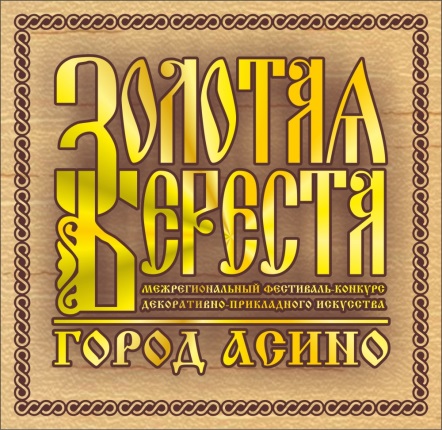 Престольный праздник храма Георгия Победоносца с. Ново-Кусково.6 маяПразднование начинается со службы в храме в с. Ново-Кусково, Асиновского р-на и крестного хода по главной улице села. Шествие завершается на территории КТК «Сибирская усадьба Н.А. Лампсакова», где проводится литургия/МАУ «МЦНТиКСД»Целью праздника является прославление чудотворного образа святого великомученика Георгия Победоносца средствами искусства, основанного на православных традициях. В рамках праздника проводится концерт духовных песен, чествование победителей районного конкурса духовной поэзии «Мы не одни» и старт акции «Георгиевская ленточка» в Асиновском районе, посвящённая празднованию Дня Победы в Великой Отечественной войне.Вид ремесла, промысла (в том числе включенные в реестр нематериальных культурных ценностей)Адрес, телефон, факс, e-mail, сайтНазвание предприятия, Ф.И.О. народного умельцаПеречень выпускаемых изделий и сувениров1234- Изготовление сувениров из берестыТомская область, г. Асино, ул. Тельмана 37/1Тел.8-913-873- 96-01, 8- 38-241-3-39-33e-mail:site-cc5d5c0.umi.ruООО «Русский стиль»Хлебницы, туеса, сундуки, сухарницы, кружки, спагетницы, корзины, тарелки, заколки, иконы, шкатулки, очечницы, кепки, сланцы, игольницы, ободки для волос. - Изготовление сувениров из берестыТомская область, г. Асино, ул. Тельмана 37/1Тел.8-905-992- 86-23, 8- 38-241-3-39-33e-mail:site-cc5d5c0.umi.ruИП Захарченко Лариса АлександровнаХлебницы, туеса, сундуки, сухарницы, кружки, спагетницы, корзины, тарелки, заколки, иконы, шкатулки, очечницы, кепки, сланцы, игольницы, ободки для волос.- Изготовление сувениров из берестыТомская область, г. Асино, ул. Ленина 15/1Тел.8-960-979- 38-12, 8- 38-241-2-22-00ИП Панарина Валентина АфанасьевнаТарелки, туеса, шкатулки, игольницы, документницы, обложки на паспорт, зеркала, лапти,  зажигалки, подковы, хлебницы, рожки, сундуки, кружки.- Изготовление сувениров из берестыг. Асино,ул. Солнечная 2Тел.8-913-886- 68-18,8- 38-241-2-62-02Васильева Татьяна ВикторовнаТуеса, шкатулки, короба, хлебницы- Изготовление сувениров из берестыг. АсиноТел. 8-952-898-52-47                 ИПКоротуноваСветлана ВасильевнаХлебницы, туеса,шкатулки,папки, тарелки,лавашницы, турачи, короба.- Изготовление сувениров из берестыг. АсиноТел. 8-909-549-45-66 Шатова   Ольга   ЮрьевнаТуеса,шкатулки,тарелки, сухарницы.- Изготовление сувениров из берестыг. АсиноТел. 8-961-886-51-06 Баранова ЛюдмилаВладимировнаТарелки, шкатулки,конфетницы,короба,хлебницы.- Изготовление сувениров из берестыг. АсиноТел. 8- 38-241-2-15-27Кудрявцев Игорь АлександровичТуеса, блюдо (в технике «Скобление»), кружки, кувшины, разносы, хлебницы(в технике  «Прорезная резьба»).- Изготовление сувениров из берестыг. АсиноТел. 8-923-422-35-07Махныткина ЛарисаВалентиновнаТуеса, тарелки, хлебницы.- Изготовление сувениров из берестыг. АсиноТел. 8-953-922-67-29Плиско Наталья ВасильевнаТуеса, шкатулки,корзинки- Изготовление сувениров из берестыАсиновский район,п. ПричулымскийТел. 8-953-922-67-29Шереметьев Сергей НиколаевичПанно, тарелки,наборы для чая, хлебницы, туеса, шкатулки, бижутерки.- Изготовление сувениров из берестыг. АсиноТел. 8-906-951-09-51Шереметьева Нина НиколаевнаПанно, тарелки,салфетницы,конфетницы,блюдо, бижутерки,тарелки.- Изготовление сувениров из берестыг. Асино, ул. Павлика Мороза д.2 кв. 21Тел. 8- 38-241-3-27-71Котов Олег АлексеевичПанно, тарелки, корзинки, сухарницы, туеса, короба, шкатулки- Изготовление сувениров из берестыг. Асино, ул. Линейная д.34 кв.2 Тел. 8- 38-241-3-18-32Лазейкина Наталья ВладимировнаХлебницы шкатулки, бижутерки, туеса- Изготовление сувениров из берестыг. АсиноТел. 8- 38-241-2-17-62Пальцева Мария ЕвдокимовнаВазы, кепки, тарелки.- Изготовление сувениров из берестыг. Асино, ул.Лесозаводская д.30кв.9Тел.8-905-089-40-13Васькина Наталья ВладимировнаТуеса, хлебницы,документницы,шкатулки, корзинки, сухарницы, кружки, подставки под горячее.- Изготовление сувениров из берестыг. АсиноТворческая мастерская «Переслава»Тел.8-953-928-80-31Васкина Татьяна СергеевнаТуеса, хлебницы,шкатулки, корзинки, сухарницы, кружки.- Изготовление сувениров из берестыг. Асино, ул. Павлика Мороза д.27 кв. 1Тел. 8-909-538-65-75Тарлаганов Александр АлександровичТуеса, хлебницы,подставки под горячее, кепки, тарелки, сухарницы.- Изготовление сувениров из берестыг. Асино, ул.Лесозаводская д.1кв.1Тел.8-906-950-16-608-961-098-09-70Гусева Юлия Валентиновна, Гусев Сергей ВладимировичХлебницы, тарелки,шкатулки,кружки.- Изготовление сувениров из берестыг. АсиноТел.8-923-449-04-42Тесюль Марина Туеса, хлебницы, шкатулки- Изготовление сувениров из берестыг. АсиноТел.8-903-953-84-26Антонова СветланаХлебницы, тарелки,шкатулки.- Изготовление сувениров из берестыг. Асино, ул. Ивана  Буева д.17Тел. 8- 38-241-2-21-36ИлюшниковаТатьянаХлебницы, туеса, тарелки, шкатулки, корзинки, иконы.- Изготовление сувениров из берестыАсиновский район, д. ПобедаТел.8-909-547-65-43Головина Анна НиколаевнаТуеса, шкатулки.- Изготовление сувениров из берестыг. АсиноТел.8- 38-241-2-62-20Старцев Александр МихайловичХлебницы, туеса, шкатулки.- Изготовление сувениров из берестыг. АсиноТел.8- 38-241-2-73-69Юрьев Юрий ГеоргиевичТарелки, панно- Изготовление сувениров из берестыг. АсиноТел.8-952-888-13-70Сметанина Евгения НиколаевнаСумочки, тарелки, туеса.- Изготовление сувениров из берестыг. АсиноТел.8-923-417-02-06КусковаНаталья ВладимировнаОбодки, браслеты.- Изготовление сувениров из берестыг. АсиноТел.8-960-976-18-25ПаркачёваЛюбовь ВасильевнаШкатулки, хлебницы, туеса.- Изготовление сувениров из берестыг. АсиноТел.8-952-892-05-80Шеститка АннаХлебницы, туеса, тарелки, шкатулки, корзинки.- Изготовление сувениров из берестыг. АсиноТел.8-909-547-90-72Колмыков КонстантинХлебницы, туеса, тарелки, шкатулки.- Ручное ткачествог. АсиноТел.8-960-979- 38-12Панарина Валентина АфанасьевнаКартины.- Вязаниег. АсиноТел.8- 38-241-2-33-18Данилкина Вера Борисовна  Юбки, платья, жилеты.- ВязаниеАсиновский районТел.8- 38-241-4-31-41Голикова Фрида АндреевнаНоски, салфетки.- Вязаниег. АсиноТел.8-909-547-02-42Григорьева НатальяСалфетки, кофточки, гольфы, детские вещи, шарфы.- Вязаниег. АсиноТел.8- 38-241-2-31-05ООО "Преодолей себя"Шарфы, береты, платки, косынки, цветы, юбки, прихватки, салфетки.- ВязаниеАсиновский район, д. МоисеевкаТел.8- 38-241-52-1-09Мишкина ТатьянаСалфетки, шарфы, кофточки, носки.- ВязаниеАсиновский район,с. ЯгодноеТел.8-903-913-81-02Зеленкова НатальяВикторовнаСалфетки, шарфы, Кофточки, носки- Плетение из лозыг. АсиноТел.8- 38-241-3-34-72Архипенко Светлана ПетровнаКорзины.- Резьба по деревуг. АсиноТел.8-952-156-78-16Горовой Евгений ЕвгеньевичДомовики - обереги.- Изделия из корней дереваАсиновский район, д. ТихомировкаТел.8-960-978-41-52Ткаченко Александр ИвановичФигуры животных.- Бондарное делоАсиновский район, д. ТихомировкаТел.8-913-116-90-38ИПСелевёрстов Александр ВасильевичКружки, ушата, ковши, бочки.- Изготовление игрушек, куколг. АсиноТел.8-953-912-16-15Никитина Светлана СемёновнаРазличные куклы в технике «чулочные куклы».- Изготовление игрушек, куколАсиновский район, д. ТихомировкаТел.8-923-402-18-98Залипаева ВалентинаТекстильная кукла- Изготовление игрушек, куколг. АсиноТел.8-909-540-96-05Горяева НатальяАлександровнаРазличные куклы в технике «чулочные куклы».- Изготовление игрушек, куколАсиновский район, д. МоисеевкаТел.8- 38-241-5-21-09Мишкина ТатьянаРазличные куклы в технике «чулочные куклы».- Изготовление в техники «Канзаши»г. АсиноТел.8-913-813-33-91Поливко Екатерина АнатольевнаШкатулки, заколки, цветы, браслеты.- Лоскутное шитьёг. АсиноТел.8-913-845-99-00Кунгурова Татьяна БорисовнаПанно, салфетки, одеяла, прихватки, половики, покрывала.фартуки, подушки.- Лоскутное шитьёг. АсиноТел.8-952-152-96-57Чеснокова Любовь ПетровнаПанно, салфетки, одеяла, прихватки.- Лоскутное шитьёАсиновский район,с. БатуриноТел.8- 38-241-4-13-88Чернышова Валентина ТимофеевнаПанно, салфетки, одеяла, прихватки, половики, покрывала.фартуки- Художественное плетениег. АсиноТел.8-913-817-91-67Русан Светлана ВасильевнаПанно, коврики.- Художественное плетениег. АсиноТел.8-906-947-43-75Анищук  Надежда АлександровнаПояса, закладки- Флористический дизайн, тематическое декорированиег. АсиноТел.8-952-891-05-56Василенко Марина АлексеевнаБокалы, свечи, деревья «Топиарий».- Флористический дизайн, тематическое декорированиег. АсиноТел.8-962-778-20-32Желонкина Валентина МихайловнаЧаши, деревья «Топиарий».- Изделия из рыбьей костиАсиновский район,с. Ново-КусковоТел.8- 38-241-4-53-74Маркова ЛарисаАлексеевнаКартины- Парафиновые свечиг. АсиноТел.8-913-805-64-04Бокк ЕленаСвечи- Изготовление из кожиАсиновский район,с. БатуриноТел.8-961-891-93-30Галкина Надежда ПетровнаКартины- Изготовление из ювелирной проволокиг. АсиноТел.8-913-851-81-55Савинкина Елена СергеевнаБижутерия- Вышивка лентамиг. АсиноТел.8-913-103-17-92Поливко Валентина ЯковлевнаКартины- Вышивка лентамиг. АсиноТел.8-913-103-17-92Логунёнок Татьяна ФёдоровнаКартины- Вышивка г. АсиноТел.8- 38-241-2-28-84Кособокова ВалентинаРушники- Вышивкаг. АсиноТел.8-909-544-88-87Петракевич Татьяна ВладимировнаКартины- Вышивкаг. АсиноТел.8-952-892-29-85Таначёва Ольга ГеннадьевнаКартины- Вышивкаг. АсиноТел.8-952-898-86-71Межакова Татьяна ВладимировнаКартины, деревья «Топиарий».- Вышивкаг. АсиноТел.8-913-844-29-66Пупышева Марина АнатольевнаКартины- Вышивкаг. АсиноТел.8- 38-241-2-23-06Филипьева Людмила СемёновнаКартины- ВышивкаАсиновский район, с. Ново-КусковоТел.8- 38-241-4-51-89Снегирёва ЛидияКартины- Вышивкаг. АсиноТел.8- 38-241-2-42-94Томилова Валентина НиколаевнаКартины- Вышивкаг. АсиноТел.8-906-957-52-85Сухарева АннаВикторовнаКартиныНазвание гостиницы, базы/типАдрес,телефон, факс, e-mail, сайтКоли-чествомест (коек)Количество номеровПлощадь номерного фондаГодГодДополнит. услугиСтатус,принадлежностьОписание12345678910МУП Гостиница "Радуга"Асиновский район г. Асино, ул. Ленина ,668(38241)2-27-333923 номералюкс 6 номеров1-местный-72-местный 143-местный 12839 кв м19762007Стирка белья, услуги парикмахерской, косметический салон, юридические услуги, wi-fiМУПХостел ИП Кулиева Е.Е.636840, Томская область, г. Асино ,ул. 9 мая, 70в42-2015-нетИПНаименованиеАдрес,телефон, факс, e-mail, сайт Число посадочных местПринадлеж-ностьДополнительные услугиОсобенности кухниУровень обслуживания и оформления1234567Столовая «Меркурий»г. Асино, ул. Ленина ,27+7 (38241) 2-31-8470 ПО Асиновский общепитобслуживание семейных торжеств, доставка обедов в офисы, изготовление тортов.Русская кухняКафе «Тайга»г. Асино ул. Ленина ,27+7 (38241) 2-12-18 150ПО Асиновский общепитобслуживание семейных торжеств, выездное обслуживание зон массового отдыха; изготовление тортов.Русская кухняКафе «Светлана»г. Асино ул. Ленина ,29/1+7 (38241) 3-39-44100150ПО Асиновский общепитобслуживание семейных торжеств, выездное обслуживание зон массового отдыха; изготовление тортов.Русская кухняШашлычок, гриль-барг. Асино ул. Привокзальная ,1+7 (38241) 2-17-0635ИП Клышова С.И.обслуживание семейных торжеств.Русская кухняКафе «Элит»г. Асино ул. Садовая,2+7 (38241) 2-22-55150ИП Клышова С.И.обслуживание семейных торжеств, выездное обслуживание зон массового отдыха.Русская кухняТурист, закусочнаяАсино, Привокзальная, 560ПО Асиновский общепитобслуживание семейных торжеств.Русская кухняТранзит, кафе-шашлычнаяАсино, 9 мая, 70в+7 (38241) 3-21-64+7-906-957-04-0270ИП Кулиев В.А.обслуживание семейных торжеств, доставка обедов в офисы.Русская кухняБон Аппетит, кафеАсино, Сельская, 44+7 (38241) 3-02-07+7-960-970-46-86bon-a.ru70ИП Шеховцова Ф.Н.обслуживание семейных торжеств,доставка пиццы, доставка готовых блюдРусская кухняНазвание/тип Адрес,телефон, факс, e-mail, сайт  Число мест Принадлежность Привлекательность Дополнительные услуги 1 2 3 4 5 6 - Театр-- КиноЦентр культурного развития, г. Асино, ул. 9 мая, 36/1,8 (38241) 3-35-06120МАУК «МЦНТиКСД»Выставочный зал, 3D кафе- Дискозал-- Ночной клубкафе «Элит», г. Асино ул. Садовая,2, (38241) 2-22-55150ИПобслуживание семейных торжеств, доставка обедов в офисы.- Дом культурыМАУК «МЦНТиКСД»636840, г. Асино, Томская область, ул. Ленина, 19240МАУК «МЦНТиКСД»- Народный коллектив хор «Ветеран»,- Хор ветеранов «Русская душа»,- Народный коллектив «Арлекино»- Хореографический коллектив «Сибиринка»- Народный коллектив «Доля»- Клуб «Волшебное перо»- Студия современного танца «Возрождение»- Творческо-прикладное объединение «Дамский клуб»- Хореографический коллектив «Милашки»- Вокальный коллектив студия «Созвездие»- Дом культурыНовокусковский Дом культуры (филиал № 1) МАУК «МЦНТиКСД»636810, с. Ново-Кусково, Асиновский район, ул. Библиотечная, 8360МАУК «МЦНТиКСД»- Народный коллектив – Ансамбль русской песни «Сударушка»,- Народный коллектив – Театр – танца «Фантазеры»,- Народный коллектив – Фольклорный ансамбль русской песни «Кострома»,- Вокальный коллектив «Русская сила»,- Клубное формирование «Рукодельница»,- Клубное формирование «Вдохновение»,- Клубное формирование «Перекресток»,- Клубное формирование «Золотой ключик»,- Клубное формирование «Домовенок»,- Клубное формирование «Спортивная смена»- Дом культурыНовониколаевский Дом культуры (филиал № 4) МАУК «МЦНТиКСД»636813, с. Новониколаевка, Асиновский район, ул. Центральная, 43240МАУК «МЦНТиКСД»- Фольклорный ансамбль «Горница»,- Вокальная группа «Россияночка»,- Эстрадная студия «Вариант»,- Театр миниатюр «Хорошее настроение»- Дом культурыМинаевский Дом культуры (филиал № 5) МАУК «МЦНТиКСД»636814, с. Минаевка, Асиновский район, ул. Строительная, 724МАУК «МЦНТиКСД»- Клубное формирование «Акварелька»- Дом культурыСветленский Дом культуры (филиал № 8) МАУК «МЦНТиКСД»636830, п. Светлый, Асиновский район, ул. Сидоренко, 6120МАУК «МЦНТиКСД»- Кружок «Юный художник»- Кружок «Золотые ручки»- Кружок «Караоке»- Хор «Ветеран»- Дом культурыЯгодный Дом культуры (филиал № 9) МАУК «МЦНТиКСД»636806, с. Ягодное, Асиновский район, ул. Школьная, 10278МАУК «МЦНТиКСД»- Вокальный кружок «Нотка»- Хореографический кружок «Мальвина»- Клубное формирование «КВН»- Вокальный кружок «Фа-диез»- Клубное формирование «Иголочка»- Клубное формирование «Здоровье»- Клубное формирование «Манжерок»- Дом культурыБольшедороховский Дом культуры (филиал № 13) МАУК «МЦНТиКСД»с. Больше-Дорохово, Асиновский район, ул.Центральная, 2680МАУК «МЦНТиКСД»- Вокальный ансамбль «Казачье раздолье»- Вокальный кружок «Аккорд»- Вокальный кружок «Диез»- Драмкружок «Мойдодыр»- Драмкружок «Диво»- Драмкружок «Нафталин»- Танцзал-- Парк культуры-- Водный клуб-- Видеосалон -- Боулинги-- Бильярдные и др.-Название организации/типОрганизационно-правовая формаПеречень оказываемыхАдрес, телефон, факс, электронный адресФ.И.О. руководителя12345- Мастерская по ремонту обуви «Каблучок»ИПСайидовМ.Б.Ремонт обувиг. Асино, ул. Ленина ,32/1САЙИДОВМАХМАДТОЛИББЕГМУРОДОВИЧМастерская по ремонту обувиИП Волков В.В.Ремонт обуви, сумок, зонтовг. Асино, ул. Челюскина, 39Волков Виталий ВасильевичАтелье, мастерская по ремонту и пошиву одеждыООО "Силуэт"производство и ремонт одежды из текстильных материалов и акссесуаров одеждыг. Асино ул. Станционная, 46Ходкевич Л.В.МастерскаяИП Потегаева С.Н.Мастерская «Кожа и мех»г. Асино ул. Партизанская, 47а,Потегаева С.В.МастерскаяИП Полещук С.В.Производство и ремонт одежды из текстильных материалов и акссесуаров одеждыг. Асино ул. Ленина ,33Полещук С.В.АвтосервисИП Попов О.А.Техническое обслуживание и ремонт легковых автомобилейг. Асино ул. Партизанская,89Попов О.А.АвтосервисИП Кулеш М.В.Техническое обслуживание и ремонт легковых автомобилейКулеш М.ВАвтомойка «Водолей»+ шиномонтажИП   Рябец О.В+7 (38241) 3-07-67шиномонтаж, балансировка, вулканизациямойкаг. Асино ул. Станционная ,19 аРябец О.ВАвтомастерская «Вираж»+ мойкаИП Арестов М.В.шиномонтаж, балансировка, вулканизациямойкаг. Асино ул. Станционная ,19 бАрестов М.В. Фотостудия «Vipfoto»Ип Шеховцов К.Р.фотоательег. Асино ул. Партизанская, 47а,Шеховцов К.РПарикмахерская«NewStyle»Ип Иванюк С.И.+7 (38241) 2-27-08Услуги парикмахерской, мастер по маникюруг. Асино  ул.Ленина,23Иванюк С.ИПарикмахерская«Фортуна»ИП Ефремова Н.А.+7 (38241) 2-47-12  Услуги парикмахерской, мастер по маникюруг. Асино, ул. Ленина,32   Ефремова Н.А.Парикмахерская«Классика»ИП Белягина Е.И.89069569679Услуги парикмахерскойг. Асино, ул. Ленина, 32   Белягина Е.И.Парикмахерская«Россиянка»ИП Вишнякова Н.С.89138211834Услуги парикмахерской, мастер по маникюру г. Асино, ул. Ленина,1Вишнякова Н.С.Городская Баня №2МУП8-953-926-97-95г. Асино ул. Чапаева,25Название(включая филиалы, сберегательные кассы и т.д.)/типВид деятельностиАдрес, телефон / факс,E-mail,сайтРуководитель, Ф. И. О., должность, телефонПримечания12345ОАО СбербанкОбслуживание физических и юридических лицг. Асино, ул Ленина , 29А 8(38 241)23608Управляющий Булатова С.М.наличие банкомата, пункта обмены, кассыОАО ТомскпромстройбанкОбслуживание физических и юридических лицг. Асино, ул. Ленина, 2.8(38 241)21150Управляющий Асиновским филиалом Демешкин А.А.наличие банкомата, пункта обмены, кассы,ОАО «Россельхозбанк»Обслуживание физических и юридических лицг. Асино, улВ. Липатова,188(38 241)23596Управляющий Грибова И.Л.наличие кассы, пункта обменыОАО «Бинбанк»Обслуживание физических и юридических лицг. Асино, ул Ленина, 178(38 241)21473Начальник Храмцова Д.Ю.наличие кассы, пункта обменыООО ИКБ «Совкомбанк»Обслуживание физических лицг. Асино, ул Ленина, 318(38 241)24503Руководитель Самойлова Е.Н.наличие кассыФилиал ООО «Росгосстрах-Сибирь»Обслуживание физических лицг. Асино, ул. Ленина ,588(38 241)21831Руководитель Храмцов С.А.ОАО Государственная страховая компания ЮгорияОбслуживание физических лицг. Асино, улВ. Липатова,18(38241) 22123Сопяженец Н.П.Название/типВид деятельностиАдрес, телефон/факс,E-mail, сайтРуководитель, Ф. И. О., должность, телефонПримечания12345Учреждения связиг. Асино, ул. Партизанская,498(38 241)24030www.rostelecom.rurostelecom@rt.ruШангин С.А.Почтовые отделенияУлица Центральная, дом 20, село Большедорохово, Асиновский Район, Томская ОбластьУлица Советская, дом 42, дер. Маложирово, Асиновский Район, Томская Область8(38 241)51138Улица Почтовая, дом 24, дер. Гарь, Асиновский Район, Томская Область8(38 241)57147Улица Школьная, дом 14, село Ягодное, Асиновский Район, Томская Область8(38 241)43545Улица Школьная, дом 57, село Новокусково, Асиновский Район, Томская Область8(38 241)40542Улица Партизанская, дом 77, село Казанка, Асиновский Район, Томская Область8(38 241)45092Улица Школьная, дом 30, село Новониколаевка, Асиновский Район, Томская Область8(38 241)42140Улица Центральная, дом 42, село Минаевка, Асиновский Район, Томская Область8(38 241)40572Улица Береговая, дом 49, село Копыловка, Асиновский Район, Томская ОбластьУлица Центральная, дом 3, село Филимоновка, Асиновский Район, Томская Область8(38 241)21160Улица Рабочая, дом 16, село Батурино, Асиновский Район, Томская Область8(38 241)41137Улица Советская, дом 1, село Новиковка, Асиновский Район, Томская Область8(38 241)44117Советская, дом 28, г. Асино, Томская Область8(38 241)21103Улица 9 Мая, дом 60, г. Асино, Томская Область8(38 241)32573Дорожная, дом 1, г. Асино, Томская Область8(38 241)27440Улица Строителей, дом 9, г. Асино, Томская Область8(38 241)32268Улица Сельская, дом 31, г. Асино, Томская Область8(38 241)20954Улица Лесная, дом 28, г. Асино, Томская Область8(38 241)21160Улица Советская, дом 28, г. Асино, Томская ОбластьНачальникРостовцев Павел Алексеевич8(38241)21160asino@ufps.tomsk.suСотовые операторыБилайнМТСТеле 2МегафонНаименованиеАдрес,телефон, факс, e-mail, сайт Виды медицинской помощи/виды страхования123ОГБУЗ Асиновская районная больницаг. Асино, ул. Гончарова ,1708 (38241) 21252acrb@asino.tomsknet.ruacrb.tomsk.ruкруглосуточный прием, прием по полисам обязательного мед.страхования и др.Поликлиникаг. Асино, ул. Гончарова ,1708 (38241) 21252acrb@asino.tomsknet.ruacrb.tomsk.ruДетская поликлиникаг. Асино, ул. Советская ,198 (38241) 22703прием с понедельника по субботу, прием по полисам обязательного мед. страхования Станция скорой мед. помощиг. Асино ,ул. Ленина,908 (38241) 21785круглосуточный приемМУП Центральная районная аптека №11г. Асино ,ул. Ленина,888 (38241) 23055услуги аптеки, ежедневноАптека ООО «Родник»г. Асино, ул. Станционная ,528 (38241) 224866услуги аптеки, ежедневноЧастная медицинская компания «Инвитро»г. Асино, ул. им. Ленина, 34 8 (800) 200-36-30   прием с понедельника по субботу; сдача анализовНаименование Адрес,телефон, факс, e-mail, сайт  Количество, категория и тип транспорта, пригодных для перевозки людей (марка, год выпуска, число посадочных мест)Примечание 1 2 3 4 - Автовокзал- Ж/д вокзал- Индивидуальные владельцы автотранспорта, занятые в сфере обслуживанияи др. г. Асино, ул. Привокзальная, 6+7 (38241)2-13-55г. Асино, ул. Привокзальная, 6+7 (38241)2-13-55Автобусные рейсы до г. Томска и попутных поселений, до Первомайского районаЖелезнодорожные рейсы до п. Белый Яр, до г. ТомскаНаличие лицензии, наличие тафографов, спутниковой навигации и т.д.Название/типАдрес,телефон, факс, e-mail, сайт  Ф.И.О.  руководителяНаправления деятельности1234Инна тур Томск, туристическое агентство г. Асино, ул. им. Ленина, 66, asino@inna.tomsk.ru, +7 (38241)2-33-99продажа авиа, ж/д билетов; организация туров заграницуНазвание/типМесто расположениеАдрес,телефон, факс, e-mail, сайт  Ведомственная принадлежностьКоличество мест Средняя заполняемость Периоды функционирования1234567№п/пНаименование и тип объекта Адрес Собствен-ность Видработ Площадь терр. Кол-вомест Подъездн.пути Источник раб.силы Ориент. стои-мость НаличиеПСД 1 2 3 4 5 6 7 8 9 10 11 1.Осуществляемые в настоящее время проекты2.Предполагаемые для инвестиции проектыНапример (выбрать нужное):- Гостиница - База отдыха - Оздоровительный лагерь - Малая гостиница - Дом охотника - Дом рыбака -- Крестьянское подворье - Кемпинг - Причалы- Зеленые стоянки- Автозаправочные комплексы - Зоны отдыха - Объекты питания- Притрассовые зоны отдыха - Магазин сувениров - Турбазы - Пансионаты - Горнолыжные трассы - Плавбазы - Обеспечивающая инфраструктура к туристскому объекту (дорога, линия электроснабжения, водопровод и др.),- ДругоеН-р: реконструк-ция объекта, строитель-ство объекта или другое40 хорошие Местное население или привлеченная раб. сила из другого района и т.д.Экскурсионный эколого-просветительский маршрут «Твой след на Земле» Асиновского районаЭкскурсионный эколого-просветительский маршрут «Твой след на Земле» Асиновского районаОрганизатор КТК «Сибирская усадьба Н.А. Лампсакова», (филиал МАУ «МЦНТиКСД»), с. Ново-Кусково, Стецко З.С.Предполагаемая целевая аудиторияШкольники младших, средних и старших классов, взрослая аудиторияСезон проведениякруглый годПродолжительность тура 5 часовНаселенные пункты, через которые проходит маршрут:г.Томск- с.Н-Кусково, г. Асино- пункт начала маршрутаг. Томск- пункт окончание маршрутас. Ново-КусковоКарта маршрута Программа маршрута с разбивкой по часам/днямВыезд из г. Томска ознакомление, с историей заселения и освоения сибирского края (автобусная экскурсия, показ фильма «365 дней Томской области»).Проезд до с .Н-Кусково ,рассказ о памятниках природы Асиновского района, история освоения таежных ресурсов Причулымья.   Встреча на «Усадьбе Н.А. Лампсакова». Обзорная экскурсия по территории. Посещение ЭКО - тропы.  Это территория « Зелёного класса»- прекрасная база для проведения экскурсий под открытым небом. Наша экологическая тропа состоит из 5 станций, которые находятся в лесном массиве на территории КТК «Сибирская усадьба Н.А. Лампсакова». Первая станция: «Реликтовое растение»: знакомство с необычными растениями, которые произрастали более 200 лет назад. Вторая станция «Зеленый класс»: здесь вы окунетесь в царство хвойных растений. Третья станция «Живой уголок»: занимательный рассказ о животных, птицах и насекомых, обитающих на территории Асиновского района.Четвертая станция «Красная книга»: здесь вы узнаете, что большинство растений на территории экологической тропы, являются редкими и вымирающими, поэтому их можно найти на страницах «Красной книги Томской области». Пятная станция «Станция релаксация»: лесная атмосфера и комфорт отлично гармонируют в этом месте: беседка из натурального дерева и мешки-кресла, набитые высушенным душистым сеном, а так же травяной чай, позволяют полностью расслабиться и насладиться природой в полной мере.Экскурсия завершается   викториной и  квест-игрой на экологическую тему. Проезд  с.Ново -Кусково - г. Асино, ул.Гончарова,46.  Посещение Центра Ремёсел. Школьники знакомятся с гончарным мастерством, лозоплетением, валянием из шерсти, берестяным промыслом.Обед.Отъезд в г.Томск.Стоимость тураДля 1 человека 150 чел.  В стоимость включеноПеречень ВСЕХ услуг, входящих в стоимость тура, например:проживание питание транспортное обслуживание по программе экскурсионное обслуживание по программе сопровождение гидаподарокДополнительно оплачиваетсясувенирная продукция, услуги фотографа, обед, трансфер до города, перекус в кафе и тд….паспорт подготовленФ.И.О.Будникова А.А.должностьглавный специалист по культуреконтактные данные(телефон, факс, адрес электронной почты)8(38241)2-32-18, anya.kislyak.94@mail.ru